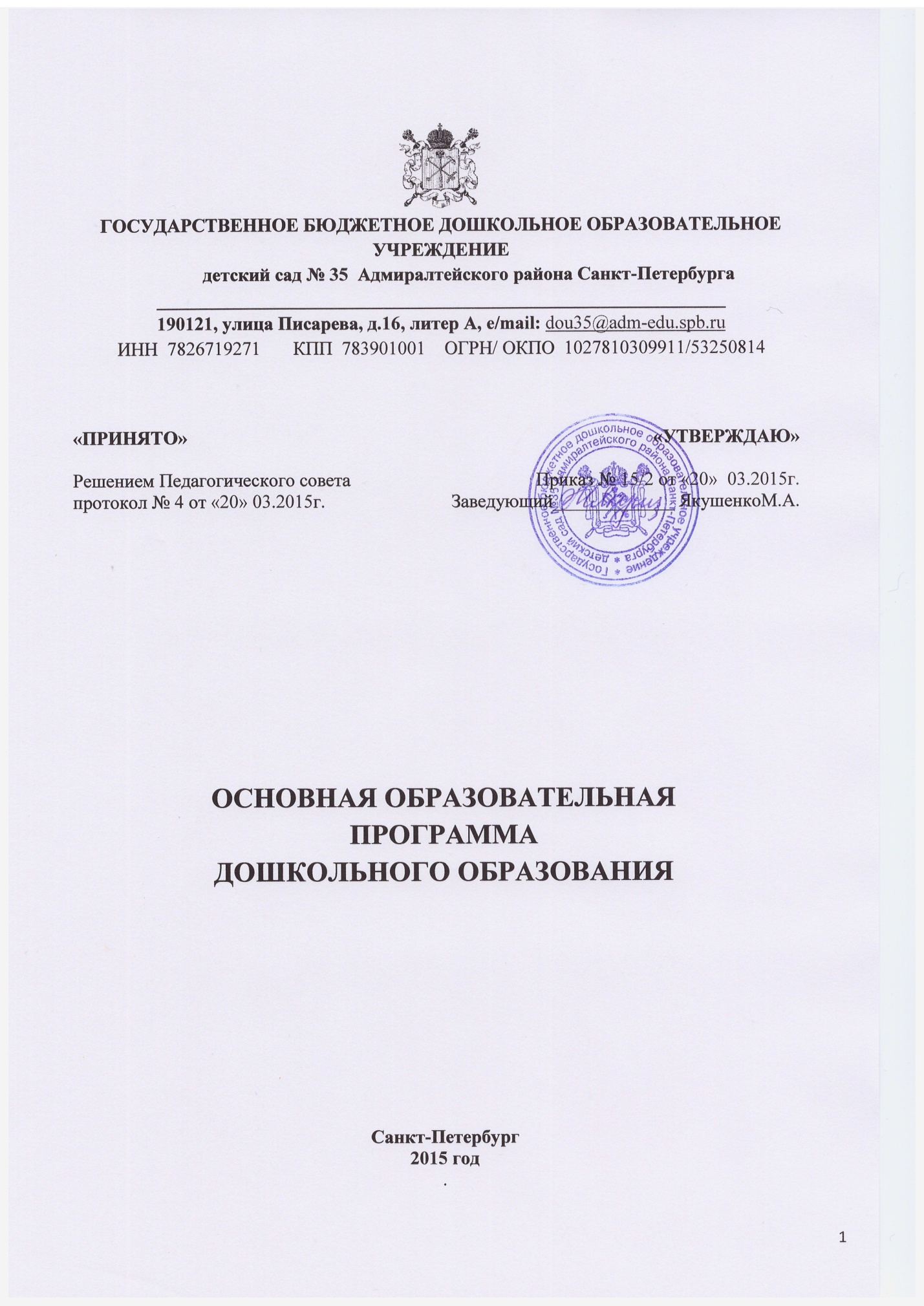 СОДЕРЖАНИЕ ОСНОВНОЙ ОБРАЗОВАТЕЛЬНОЙ ПРОГРАММЫ ДОШКОЛЬНОГО ОБРАЗОВАНИЯЦЕЛЕВОЙ РАЗДЕЛПояснительная записка1.1.1 Общие положения (миссия ГБДОУ, общая характеристика ООП)Примерная основная  общеобразовательная программа дошкольного образования ГБДОУ детский сад №35  Адмиралтейского района Санкт-Петербург разрабатывалась в соответствии с Федеральным законом от 29 декабря .  № 273-ФЗ «Об образовании в Российской Федерации» и Федеральным государственным образовательным стандартом дошкольного образования (Приказ №1155 от 17 октября 2013 года).Целью Программы является развитие физических, интеллектуальных, духовно-нравственных, эстетических  и личностных качеств ребёнка, творческих способностей, а также  развитие предпосылок к учебной деятельности.           Программа  включает  конкретное  содержание   образовательных  областей  с  учетом возрастных  и индивидуальных  особенностей детей  в  различных  видах  деятельности,  таких как  игровая,  включая  сюжетно-ролевую  игру,  игру  с  правилами и другие  виды  игры, коммуникативная  (общение взаимодействие  с взрослыми  и  сверстниками), познавательно-исследовательская  (исследования  объектов  окружающего  мира  и экспериментирования с ними), а также восприятие художественной литературы и фольклора, самообслуживание  и  элементарный  бытовой  труд  (в  помещении  и  на  улице), конструирование из разного материала, включая конструкторы, модули, бумагу, природный и иной материал, изобразительная (рисование, лепка, аппликация), музыкальная (восприятие и  понимание  смысла  музыкальных  произведений,  пение,  музыкально-ритмические движения,  игры  на  детских  музыкальных  инструментах)  и  двигательная  (овладение основными движениями) формы активности ребенка.         Программа  направлена  на  создание  условий  развития  для  детей  раннего  и дошкольного возраста, открывающих возможности    для  позитивной социализации ребёнка, его  всестороннего  личностного  развития,  развития инициативы  и  творческих  способностей на  основе  сотрудничества  со взрослыми  и  сверстниками  в  соответствующих  дошкольному возрасту видам деятельности.Котингент детей, воспитывающихся в образовательном учреждении1.1.2 Цели и задачи деятельности образовательного учреждения по реализации основной образовательной программы дошкольного образованияЦель Программы примерной основной образовательной программы дошкольного общего образования  ГБДОУ №35  Адмиралтейского района Санкт-Петербурга  – обеспечение выполнения требований ФГОС ДО. Программа охватывает все образовательные области: познавательное, речевое, социально-коммуникативное, художественно-эстетическое и физическое.     Задачи Программы 1● охрана и укрепление физического и психического здоровья детей, в том числе их эмоционального благополучия;2● обеспечение равных возможностей полноценного развития каждого ребёнка в период дошкольного детства независимо от места проживания, пола, нации, языка, социального статуса, психофизиологических особенностей (в том числе ограниченных возможностей здоровья);3● обеспечение преемственности основных образовательных программ дошкольного и начального общего образования;4● создание благоприятных условий развития детей в соответствии с их возрастными и индивидуальными особенностями и склонностями развития способностей и творческого потенциала каждого ребёнка как субъекта отношений с самим собой, другими детьми, взрослыми и миром;5● объединение обучения и воспитания в целостный образовательный процесс на основе духовно-нравственных и социокультурных ценностей и принятых в обществе правил и норм поведения в интересах человека, семьи, общества;6● формирование общей культуры личности воспитанников, развитие их социальных, нравственных, эстетических, интеллектуальных, физических качеств, инициативности, самостоятельности и ответственности ребёнка, формирования предпосылок учебной деятельности;7● обеспечение вариативности и разнообразия содержания образовательных программ и организационных форм уровня дошкольного образования, возможности формирования образовательных программ различной направленности с учётом образовательных потребностей и способностей воспитанников;8● формирование социокультурной среды, соответствующей возрастным, индивидуальным, психологическим  и физиологическим особенностям детей;9● обеспечение психолого-педагогической поддержки семьи и повышение компетентности родителей в вопросах развития и образования, охраны и укрепления здоровья детей;Содержание образовательной деятельности выстроено в соответствии с программой, составленной на основе примерной общеобразовательной программы «От рождения до школы» под редакцией Н.Е.Вераксы, Т.С. Комаровой, М.А. Васильевой.В основе реализации примерной основной образовательной программы лежит культурно-исторический и системно деятельностный подходы к развитию ребенка, являющиеся методологией ФГОС, который предполагает:полноценное проживание ребёнком всех этапов детства (младенческого, раннего и дошкольного возраста), обогащения (амплификации) детского развития;индивидуализацию дошкольного образования (в том числе одарённых детей и детей с ограниченными возможностями здоровья); содействие и сотрудничество детей и взрослых, признание ребенка полноценным участником (субъектом) образовательных отношений;поддержку инициативы детей в различных видах деятельности;партнерство с семьей;приобщение детей к социокультурным нормам, традициям семьи, общества и государства;формирование познавательных интересов и познавательных действий ребенка в различных видах деятельности;возрастную адекватность (соответствия условий, требований, методов возрасту  и особенностям развития);учёт этнокультурной ситуации развития детей;обеспечение преемственности дошкольного   и  начального общего образования.Примерная основная образовательная программа формируется с учётом особенностей базового уровня системы общего образования с целью формирования общей культуры личности воспитанников, развития их социальных, нравственных, эстетических, интеллектуальных, физических качеств, инициативности, самостоятельности и ответственности ребёнка, формирования предпосылок учебной деятельности.Учитываются также возраст детей и необходимость реализации образовательных задач  в определенных видах деятельности. Для детей дошкольного возраста это: Для успешной реализации Программы должны быть обеспечены следующие психолого-педагогические условия: ● уважение педагогов к человеческому достоинству воспитанников, формирование и поддержка их положительной самооценки, уверенности в собственных возможностях и способностях;● использование в образовательном процессе форм и методов работы с детьми, соответствующих их возрастным и индивидуальным особенностям (недопустимость, как искусственного ускорения, так и искусственного замедления развития детей);● построение образовательного процесса на основе взаимодействия взрослых с детьми, ориентированного на интересы и возможности каждого ребёнка и учитывающего социальную ситуацию его развития;● поддержка педагогами положительного, доброжелательного отношения детей друг к другу и взаимодействия детей друг с другом в разных видах деятельности; ● поддержка инициативы и самостоятельности детей в специфических для них видах деятельности;● возможность выбора детьми материалов,  видов активности, участников совместной деятельности и общения;● защита детей от всех форм физического и психического насилия; ● поддержка Организацией и педагогами родителей дошкольников в воспитании детей, охране и укреплении их здоровья, вовлечение семей воспитанников непосредственно в образовательный процесс.Группа детей раннего возраста(от 1 года до 2 лет)В начале второго года дети много лазают. После полутора лет у малышей кроме основных развиваются и подражательные движения.Постепенно совершенствуется ходьба. Дети учатся свободно передвигаться на прогулке. Исчезает шаркающая походка. В подвижных играх и на музыкальных занятиях дети делают боковые шаги, медленно кружатся на месте.В простых подвижных играх и плясках дети привыкают координировать свои движения и действия друг с другом (при числе участвующих не более 8-10).При обучении и правильном подборе игрового материала дети осваивают действия с разнообразными игрушками: разборными (пирамиды, матрешки и др.), строительным материалом и сюжетными игрушками (куклы с атрибутами к ним, мишки). Эти действия ребенок воспроизводит по подражанию после показа взрослого.Постепенно из отдельных действий складываются «цепочки», и малыш учится доводить предметные действия до результата: заполняет колечками всю пирамиду, подбирая их по цвету и размеру, из строительного материала возводит по образцу забор, паровозик, башенку и другие несложные постройки.Значительные перемены происходят и в действиях с сюжетными игрушками. На втором году из отдельных действий складываются элементы, основа деятельности, свойственной дошкольному детству: предметная с характерным для нее сенсорным уклоном, конструктивная и сюжетно-ролевая игра (последнюю на втором году можно считать лишь отобразительной).Второй год жизни — период интенсивного формирования речи. Связи между предметом (действием) и словами, их обозначающими, формируются в 6-10 раз быстрее, чем в конце первого года. При этом понимание речи окружающих по-прежнему опережает умение говорить.Дети усваивают названия предметов, действий, обозначения некоторых качеств и состояний. Благодаря этому можно организовать деятельность и поведение малышей, формировать и совершенствовать восприятие, в том числе составляющие основу сенсорного воспитания.В процессе разнообразной деятельности со взрослыми дети усваивают, что одно и то же действие может относиться к разным предметам: «надень шапку, надень колечки на пирамидку и т.д.». Важным приобретением речи и мышления является формирующаяся на втором году жизни способность обобщения. Слово в сознании ребенка начинает ассоциироваться не с одним предметом, а обозначать все предметы, относящиеся к этой группе, несмотря на различие по цвету, размеру и даже внешнему виду (кукла большая и маленькая, голышом и одетая, кукла-мальчик и кукла-девочка). Способность обобщения позволяет детям узнавать предметы, изображенные на картинке, в то время как в начале года на просьбу показать какой-либо предмет малыш ориентировался на случайные несущественные признаки. Малыш привыкает к тому, что между предметами существуют разные связи, а взрослые и дети действуют в разных ситуациях, поэтому ему понятны сюжетные инсценировки (показ игрушек, персонажей кукольного и настольного театра).Впечатления от таких показов, заинтересованного рассматривания сохраняются в памяти. Поэтому дети старше полутора лет способны поддерживать диалог-воспоминание со взрослым о недавних событиях или вещах, связанных с их личным опытом.Активный словарь на протяжении года увеличивается неравномерно. К полутора годам он равен примерно 20-30 словам. После 1 года 8-10 месяцев происходит скачок, развивается активно используемый словарь. Упрощенные слова (ту-ту, ав-ав) заменяются обычными, пусть и несовершенными в фонетическом отношении. После полутора лет ребенок чаще всего воспроизводит контур слова (разное число слогов), наполняя его звуками-заместителями, более или менее близкими по звучанию слышимому образцу.Попытки улучшить произношение, повторяя слово за взрослым, в этом возрасте не приносят успеха. Это становится возможным лишь на третьем году. Ребенок в большинстве случаев после полутора лет правильно произносит губно-губные звуки (п, б, м), передние небоязычные (т, д, и), задние небоязычные (г, х). Свистящие, шипящие и сонорные звуки, а также слитные фонемы в словах, произносимых ребенком, встречаются крайне редко.Вначале произносимое ребенком слово является целым предложением. К полутора годам в высказываниях детей появляются двухсловные предложения, а в конце второго года обычным становится использование трех-, четырехсловных предложений.Ребенок старше полутора лет активно обращается ко взрослым с вопросами. Но выражает их преимущественно интонационно.На втором году жизни ребенок усваивает имена взрослых и детей, с которыми общается повседневно, а также некоторые родственные отношения < мама, папа, бабушка). Он понимает элементарные человеческие чувства, обозначаемые словами «радуется», «сердится», «испугался», «жалеет». В речи появляются оценочные суждения: «плохой», «хороший», «красивый».Совершенствуется самостоятельность детей в предметно-игровой деятельности и самообслуживании.Малыш овладевает умением самостоятельно есть любую пищу, умываться и мыть руки, приобретает навыки опрятности.Расширяется ориентировка в ближайшем окружении. Знание того, как называются части помещения группы (мебель, одежда, посуда), помогает ребенку выполнять несложные (из одного, а к концу года из 2-3 действий) поручения взрослых, постепенно он привыкает соблюдать элементарные правила поведения, обозначаемые словами «можно», «нельзя», «нужно». Общение со взрослым носит деловой, объектно-направленный характер.На втором году закрепляется и углубляется потребность общения со взрослым по самым разным поводам. При этом к двум годам дети постепенно переходят от языка жестов, мимики, выразительных звукосочетаний к выражению просьб, желаний, предложений с помощью слов и коротких фраз. Так речь становится основным средством общения со взрослым, хотя в этом возрасте ребенок охотно говорит только с близкими, хорошо знакомыми ему людьми.На втором году жизни у детей сохраняется и развивается тип эмоционального взаимообщения. По двое-трое они самостоятельно играют друг с другом в разученные ранее при помощи взрослого игры («Прятки», "Догонялки»).Однако опыт взаимообщения у детей невелик и основа его еще не сформирована. Имеет место непонимание со стороны предполагаемого партнера. Ребенок может расплакаться и даже ударить жалеющего его. Он активно протестует против вмешательства в свою игру.Игрушка в руках другого гораздо интереснее для малыша, чем та, что стоит рядом. Отобрав ее у соседа, но не зная, что делать дальше, малыш ее просто бросает. Воспитателю не следует проходить мимо подобных фактов, чтобы у детей не пропало желание общаться.Взаимообщение детей в течение дня возникает, как правило, в предметно-игровой деятельности и режимных процессах, а поскольку предметно-игровые действия и самообслуживание только формируются, самостоятельность, заинтересованность в их выполнении следует всячески оберегать.Детей приучают соблюдать «дисциплину расстояния», и они осваивают умение играть и действовать рядом, не мешая друг другу, вести себя в группе соответствующим образом: не лезть в тарелку соседа, подвинуться на диванчике, чтобы мог сесть еще один ребенок, не шуметь в спальне и т.д. При этом они пользуются простыми словами: «на» («возьми»), «дай», «пусти», «не хочу» и др.          На фоне «охраны» деятельности каждого малыша нужно формировать совместные действия. Сначала по подсказке взрослого, а к двум годам самостоятельно дети способны помогать друг другу: принести предмет, необходимый для продолжения игры (кубики, колечки для пирамидки, одеяло для куклы). Подражая маме или воспитателю, один малыш пытается «накормить, причесать» другого.Возможны несложные плясовые действия малышей парами на музыкальных занятиях.Основными приобретениями второго года жизни можно считать совершенствование основных движений, особенно ходьбы.Подвижность ребенка порой даже мешает ему сосредоточиться на спокойных занятиях.Наблюдается быстрое и разноплановое развитие предметно-игрового поведения, благодаря чему к концу пребывания детей во второй группе раннего возраста у них формируются компоненты всех видов деятельности, характерных для периода дошкольного детства.Происходит быстрое развитие разных сторон речи и ее функций. Хотя темп развития понимания речи окружающих по-прежнему опережает умение говорить, в конце второго года активный словарь состоит уже из 200-300 слов. С помощью речи можно организовать поведение ребенка, а речь самого малыша становится основным средством общения со взрослым.С одной стороны, возрастает самостоятельность ребенка во всех сферах жизни, с другой — он осваивает правила поведения в группе (играть рядом, не мешая другим, помогать, если это понятно и несложно). Все это является основой для развития в будущем совместной игровой деятельности.Вторая группа раннего возраста(от 2 до 3 лет)На третьем году жизни дети становятся самостоятельнее. Продолжает развиваться предметная деятельность, ситуативно-деловое общение ребенка и взрослого; совершенствуются восприятие, речь, начальные формы произвольного поведения, игры, наглядно-действенное мышление.Развитие предметной деятельности связано с усвоением культурных способов действия с различными предметами. Развиваются соотносящие и орудийные действия.Умение выполнять орудийные действия развивает произвольность, преобразуя натуральные формы активности в культурные на основе предлагаемой взрослыми модели, которая выступает в качестве не только объекта для подражания, но и образца, регулирующего собственную активность ребенка.В ходе совместной со взрослыми предметной деятельности продолжает развиваться понимание речи. Слово отделяется от ситуации и приобретает самостоятельное значение. Дети продолжают осваивать названия окружающих предметов, учатся выполнять простые словесные просьбы взрослых в пределах видимой наглядной ситуации.Количество понимаемых слов значительно возрастает. Совершенствуется регуляция поведения в результате обращения взрослых к ребенку, который начинает понимать не только инструкцию, но и рассказ взрослых.Интенсивно развивается активная речь детей. К трем годам они осваивают основные грамматические структуры, пытаются строить простые предложения , в разговоре со взрослым используют практически все части речи. Активный словарь достигает примерно 1000-1500 слов.К концу третьего года жизни речь становится средством общения ребенка со сверстниками. В этом возрасте у детей формируются новые виды деятельности: игра, рисование, конструирование.Игра носит процессуальный характер, главное в ней — действия, которые совершаются с игровыми предметами, приближенными к реальности.В середине третьего года жизни появляются действия с предметами заместителями.Появление собственно изобразительной деятельности обусловлено тем, что ребенок уже способен сформулировать намерение изобразить какой либо предмет. Типичным является изображение человека в виде «головонога» — окружности и отходящих от нее линий.На третьем году жизни совершенствуются зрительные и слуховые ориентировки, что позволяет детям безошибочно выполнять ряд заданий: осуществлять выбор из 2-3 предметов по форме, величине и цвету; различать мелодии; петь.Совершенствуется слуховое восприятие, прежде всего фонематический слух. К трем годам дети воспринимают все звуки родного языка, но произносят их с большими искажениями.Основной формой мышления становится наглядно-действенная. Ее особенность заключается в том, что возникающие в жизни ребенка проблемные ситуации разрешаются путем реального действия с предметами.Для детей этого возраста характерна неосознанность мотивов, импульсивность и зависимость чувств и желаний от ситуации. Дети легко заражаются эмоциональным состоянием сверстников. Однако в этот период начинает складываться и произвольность поведения. Она обусловлена развитием орудийных действий и речи. У детей появляются чувства гордости и стыда, начинают формироваться элементы самосознания, связанные с идентификацией с именем и полом. Ранний возраст завершается кризисом трех лет. Ребенок осознает себя как отдельного человека, отличного от взрослого. У него формируется образ Я. Кризис часто сопровождается рядом отрицательных проявлений: негативизмом, упрямством, нарушением общения со взрослым и др. Кризис может продолжаться от нескольких месяцев до двух лет.Младшая группа(от 3 до 4 лет)В возрасте 3–4 лет ребенок постепенно выходит за пределы семейного круга. Его общение становится внеситуативным. Взрослый становится для ребенка не только членом семьи, но и носителем определенной общественной функции. Желание ребенка выполнять такую же функцию приводит к противоречию с его реальными возможностями. Это противоречие разрешается через развитие игры, которая становится ведущим видом деятельности в дошкольном возрасте.Главной особенностью игры является ее условность: выполнение одних действий с одними предметами предполагает их отнесенность к другим действиям с другими предметами. Основным содержанием игры младших дошкольников являются действия с игрушками и предметами-заместителями. Продолжительность игры небольшая. Младшие дошкольники ограничиваются игрой с одной-двумя ролями и простыми, неразвернутыми сюжетами. Игры с правилами в этом возрасте только начинают формироваться.Изобразительная деятельность ребенка зависит от его представлений о предмете. В этом возрасте они только начинают формироваться. Графические образы бедны. У одних детей в изображениях отсутствуют детали, у других рисунки могут быть более детализированы. Дети уже могут использовать цвет.Большое значение для развития мелкой моторики имеет лепка. Младшие дошкольники способны под руководством взрослого вылепить простые предметы.Известно, что аппликация оказывает положительное влияние на развитие восприятия. В этом возрасте детям доступны простейшие виды аппликации.Конструктивная деятельность в младшем дошкольном возрасте ограничена возведением несложных построек по образцу и по замыслу.В младшем дошкольном возрасте развивается перцептивная деятельность. Дети от использования предэталонов — индивидуальных единиц восприятия, переходят к сенсорным эталонам — культурно-выработанным средствам восприятия. К концу младшего дошкольного возраста дети могут воспринимать до 5 и более форм предметов и до 7 и более цветов, способны дифференцировать предметы по величине, ориентироваться в пространстве группы детского сада, а при определенной организации образовательного процесса — и в помещении всего дошкольного учреждения.Развиваются память и внимание. По просьбе взрослого дети могут запомнить 3–4 слова и 5–6 названий предметов. К концу младшего дошкольного возраста они способны запомнить значительные отрывки из любимых произведений.Продолжает развиваться наглядно-действенное мышление. При этом преобразования ситуаций в ряде случаев осуществляются на основе целенаправленных проб с учетом желаемого результата. Дошкольники способны установить некоторые скрытые связи и отношения между предметами.В младшем дошкольном возрасте начинает развиваться воображение, которое особенно наглядно проявляется в игре, когда одни объекты выступают в качестве заместителей других.Взаимоотношения детей обусловлены нормами и правилами. В результате целенаправленного воздействия они могут усвоить относительно большое количество норм, которые выступают основанием для оценки собственных действий и действий других детей.Взаимоотношения детей ярко проявляются в игровой деятельности. Они скорее играют рядом, чем активно вступают во взаимодействие. Однако уже в этом возрасте могут наблюдаться устойчивые избирательные взаимоотношения. Конфликты между детьми возникают преимущественно по поводу игрушек. Положение ребенка в группе сверстников во многом определяется мнением воспитателя.В младшем дошкольном возрасте можно наблюдать соподчинение мотивов поведения в относительно простых ситуациях. Сознательное управление поведением только начинает складываться; во многом поведение ребенка еще ситуативно. Вместе с тем можно наблюдать и случаи ограничения собственных побуждений самим ребенком, сопровождаемые словесными указаниями. Начинает развиваться самооценка, при этом дети в значительной мере ориентируются на оценку воспитателя. Продолжает развиваться также их половая идентификация, что проявляется в характере выбираемых игрушек и сюжетов.Средняя группа(от 4 до 5 лет)В игровой деятельности детей среднего дошкольного возраста появляются ролевые взаимодействия. Они указывают на то, что дошкольники начинают отделять себя от принятой роли. В процессе игры роли могут меняться. Игровые действия начинают выполняться не ради них самих, а ради смысла игры. Происходит разделение игровых и реальных взаимодействий детей.Значительное развитие получает изобразительная деятельность. Рисунок становится предметным и детализированным. Графическое изображение человека характеризуется наличием туловища, глаз, рта, носа, волос, иногда одежды и ее деталей. Совершенствуется техническая сторона изобразительной деятельности. Дети могут рисовать основные геометрические фигуры, вырезать ножницами, наклеивать изображения на бумагу и т. д.Усложняется конструирование. Постройки могут включать 5–6 деталей. Формируются навыки конструирования по собственному замыслу, а также планирование последовательности действий.Двигательная сфера ребенка характеризуется позитивными изменениями мелкой и крупной моторики. Развиваются ловкость, координация движений. Дети в этом возрасте лучше, чем младшие дошкольники, удерживают равновесие, перешагивают через небольшие преграды. Усложняются игры с мячом.К концу среднего дошкольного возраста восприятие детей становится более развитым. Они оказываются способными назвать форму, на которую похож тот или иной предмет. Могут вычленять в сложных объектах простые формы и из простых форм воссоздавать сложные объекты. Дети способны упорядочить группы предметов по сенсорному признаку — величине, цвету; выделить такие параметры, как высота, длина и ширина. Совершенствуется ориентация в пространстве.Возрастает объем памяти. Дети запоминают до 7–8 названий предметов. Начинает складываться произвольное запоминание: дети способны принять задачу на запоминание, помнят поручения взрослых, могут выучить небольшое стихотворение и т. д.Начинает развиваться образное мышление. Дети способны использовать простые схематизированные изображения для решения несложных задач. Дошкольники могут строить по схеме, решать лабиринтные задачи. Развивается предвосхищение. На основе пространственного расположения объектов дети могут сказать, что произойдет в результате их взаимодействия. Однако при этом им трудно встать на позицию другого наблюдателя и во внутреннем плане совершить мысленное преобразование образа.Для детей этого возраста особенно характерны известные феномены Ж. Пиаже: сохранение количества, объема и величины. Например, если им предъявить три черных кружка из бумаги и семь белых кружков из бумаги и спросить: «Каких кружков больше — черных или белых?», большинство ответят, что белых больше. Но если спросить: «Каких больше — белых или бумажных?», ответ будет таким же — больше белых.Продолжает развиваться воображение. Формируются такие его особенности, как оригинальность и произвольность. Дети могут самостоятельно придумать небольшую сказку на заданную тему.Увеличивается устойчивость внимания. Ребенку оказывается доступной сосредоточенная деятельность в течение 15–20 минут. Он способен удерживать в памяти при выполнении каких-либо действий несложное условие.В среднем дошкольном возрасте улучшается произношение звуков и дикция. Речь становится предметом активности детей. Они удачно имитируют голоса животных, интонационно выделяют речь тех или иных персонажей. Интерес вызывают ритмическая структура речи, рифмы.Развивается грамматическая сторона речи. Дошкольники занимаются словотворчеством на основе грамматических правил. Речь детей при взаимодействии друг с другом носит ситуативный характер, а при общении с взрослым становится внеситуативной.Изменяется содержание общения ребенка и взрослого. Оно выходит за пределы конкретной ситуации, в которой оказывается ребенок. Ведущим становится познавательный мотив. Информация, которую ребенок получает в процессе общения, может быть сложной и трудной для понимания, но она вызывает у него интерес.У детей формируется потребность в уважении со стороны взрослого, для них оказывается чрезвычайно важной его похвала. Это приводит к их повышенной обидчивости на замечания. Повышенная обидчивость представляет собой возрастной феномен.Взаимоотношения со сверстниками характеризуются избирательностью, которая выражается в предпочтении одних детей другим. Появляются постоянные партнеры по играм. В группах начинают выделяться лидеры. Появляются конкурентность, соревновательность. Основные достижения возраста связаны с развитием игровой деятельности; появлением ролевых и реальных взаимодействий; с развитием изобразительной деятельности; конструированием по замыслу, планированием; совершенствованием восприятия, развитием образного мышления и воображения, эгоцентричностью познавательной позиции; развитием памяти, внимания, речи, познавательной мотивации; формированием потребности в уважении со стороны взрослого, появлением обидчивости, конкурентности, соревновательности со сверстниками; дальнейшим развитием образа Я ребенка, его детализацией.Старшая группа(от 5 до 6 лет)Дети шестого года жизни уже могут распределять роли до начала игры и строить свое поведение, придерживаясь роли. Игровое взаимодействие сопровождается речью, соответствующей и по содержанию, и интонационно взятой роли. Речь, сопровождающая реальные отношения детей, отличается от ролевой речи. Дети начинают осваивать социальные отношения и понимать подчиненность позиций в различных видах деятельности взрослых, одни роли становятся для них более привлекательными, чем другие. При распределении ролей могут возникать конфликты, связанные с субординацией ролевого поведения. Наблюдается организация игрового пространства, в котором выделяются смысловой «центр» и «периферия». (В игре «Больница» таким центром оказывается кабинет врача, в игре «Парикмахерская» — зал стрижки, а зал ожидания выступает в качестве периферии игрового пространства.) Действия детей в играх становятся разнообразными.Развивается изобразительная деятельность детей. Это возраст наиболее активного рисования. В течение года дети способны создать до двух тысяч рисунков. Рисунки могут быть самыми разными по содержанию: это и жизненные впечатления детей, и воображаемые ситуации, и иллюстрации к фильмам и книгам. Обычно рисунки представляют собой схематичные изображения различных объектов, но могут отличаться оригинальностью композиционного решения, передавать статичные и динамичные отношения. Рисунки приобретают сюжетный характер; достаточно часто встречаются многократно повторяющиеся сюжеты с небольшими или, напротив, существенными изменениями. Изображение человека становится более детализированным и пропорциональным. По рисунку можно судить о половой принадлежности и эмоциональном состоянии изображенного человека.Конструирование характеризуется умением анализировать условия, в которых протекает эта деятельность. Дети используют и называют различные детали деревянного конструктора. Могут заменить детали постройки в зависимости от имеющегося материала. Овладевают обобщенным способом обследования образца. Дети способны выделять основные части предполагаемой постройки. Конструктивная деятельность может осуществляться на основе схемы, по замыслу и по условиям. Появляется конструирование в ходе совместной деятельности.Дети могут конструировать из бумаги, складывая ее в несколько раз (два, четыре, шесть сгибаний); из природного материала. Они осваивают два способа конструирования: 1) от природного материала к художественному образу (ребенок «достраивает» природный материал до целостного образа, дополняя его различными деталями); 2) от художественного образа к природному материалу (ребенок подбирает необходимый материал, для того чтобы воплотить образ).Продолжает совершенствоваться восприятие цвета, формы и величины, строения предметов; систематизируются представления детей. Они называют не только основные цвета и их оттенки, но и промежуточные цветовые оттенки; форму прямоугольников, овалов, треугольников. Воспринимают величину объектов, легко выстраивают в ряд — по возрастанию или убыванию — до 10 различных предметов.В старшем дошкольном возрасте продолжает развиваться образное мышление. Дети способны не только решить задачу в наглядном плане, но и совершить преобразования объекта, указать, в какой последовательности объекты вступят во взаимодействие и т. д. Однако подобные решения окажутся правильными только в том случае, если дети будут применять адекватные мыслительные средства. Среди них можно выделить схематизированные представления, которые возникают в процессе наглядного моделирования; комплексные представления, отражающие представления детей о системе признаков, которыми могут обладать объекты, а также представления, отражающие стадии преобразования различных объектов и явлений (представления о цикличности изменений): представления о смене времен года, дня и ночи, об увеличении и уменьшении объектов в результате различных воздействий, представления о развитии и т. д. Кроме того, продолжают совершенствоваться обобщения, что является основой словесно-логического мышления. В дошкольном возрасте у детей еще отсутствуют представления о классах объектов. Дети группируют объекты по признакам, которые могут изменяться, однако начинают формироваться операции логического сложения и умножения классов. Так, например, старшие дошкольники при группировке объектов могут учитывать два признака: цвет и форму (материал) и т. д.Как показали исследования отечественных психологов, дети старшего дошкольного возраста способны рассуждать и давать адекватные причинные объяснения, если анализируемые отношения не выходят за пределы их наглядного опыта.Развитие воображения в этом возрасте позволяет детям сочинять достаточно оригинальные и последовательно разворачивающиеся истории. Воображение будет активно развиваться лишь при условии проведения специальной работы по его активизации.Продолжают развиваться устойчивость, распределение, переключаемость внимания. Наблюдается переход от непроизвольного к произвольному вниманию.Продолжает совершенствоваться речь, в том числе ее звуковая сторона. Дети могут правильно воспроизводить шипящие, свистящие и сонорные звуки. Развиваются фонематический слух, интонационная выразительность речи при чтении стихов в сюжетно-ролевой игре и в повседневной жизни.Совершенствуется грамматический строй речи. Дети используют практически все части речи, активно занимаются словотворчеством. Богаче становится лексика: активно используются синонимы и антонимы.Развивается связная речь. Дети могут пересказывать, рассказывать по картинке, передавая не только главное, но и детали.Достижения этого возраста характеризуются распределением ролей в игровой деятельности; структурированием игрового пространства; дальнейшим развитием изобразительной деятельности, отличающейся высокой продуктивностью; применением в конструировании обобщенного способа обследования образца; усвоением обобщенных способов изображения предметов одинаковой формы.Восприятие в этом возрасте характеризуется анализом сложных форм объектов; развитие мышления сопровождается освоением мыслительных средств (схематизированные представления, комплексные представления, представления о цикличности изменений); развиваются умение обобщать, причинное мышление, воображение, произвольное внимание, речь, образ Я.Подготовительная к школе группа(от 6 до 7 лет)В сюжетно-ролевых играх дети подготовительной к школе группы начинают осваивать сложные взаимодействия людей, отражающие характерные значимые жизненные ситуации, например, свадьбу, рождение ребенка, болезнь, трудоустройство и т. д.Игровые действия детей становятся более сложными, обретают особый смысл, который не всегда открывается взрослому. Игровое пространство усложняется. В нем может быть несколько центров, каждый из которых поддерживает свою сюжетную линию. При этом дети способны отслеживать поведение партнеров по всему игровому пространству и менять свое поведение в зависимости от места в нем. Так, ребенок уже обращается к продавцу не просто как покупатель, а как покупатель-мама или покупатель-шофер и т. п. Исполнение роли акцентируется не только самой ролью, но и тем, в какой части игрового пространства эта роль воспроизводится. Например, исполняя роль водителя автобуса, ребенок командует пассажирами и подчиняется инспектору ГИБДД. Если логика игры требует появления новой роли, то ребенок может по ходу игры взять на себя новую роль, сохранив при этом роль, взятую ранее. Дети могут комментировать исполнение роли тем или иным участником игры.Образы из окружающей жизни и литературных произведений, передаваемые детьми в изобразительной деятельности, становятся сложнее. Рисунки приобретают более детализированный характер, обогащается их цветовая гамма. Более явными становятся различия между рисунками мальчиков и девочек. Мальчики охотно изображают технику, космос, военные действия и т. п. Девочки обычно рисуют женские образы: принцесс, балерин, моделей и т. д. Часто встречаются и бытовые сюжеты: мама и дочка, комната и т. д.Изображение человека становится еще более детализированным и пропорциональным. Появляются пальцы на руках, глаза, рот, нос, брови, подбородок. Одежда может быть украшена различными деталями.При правильном педагогическом подходе у дошкольников формируются художественно-творческие способности в изобразительной деятельности.К подготовительной к школе группе дети в значительной степени осваивают конструирование из строительного материала. Они свободно владеют обобщенными способами анализа как изображений, так и построек; не только анализируют основные конструктивные особенности различных деталей, но и определяют их форму на основе сходства со знакомыми им объемными предметами. Свободные постройки становятся симметричными и пропорциональными, их строительство осуществляется на основе зрительной ориентировки.Дети быстро и правильно подбирают необходимый материал. Они достаточно точно представляют себе последовательность, в которой будет осуществляться постройка, и материал, который понадобится для ее выполнения; способны выполнять различные по степени сложности постройки как по собственному замыслу, так и по условиям.В этом возрасте дети уже могут освоить сложные формы сложения из листа бумаги и придумывать собственные, но этому их нужно специально обучать. Данный вид деятельности не просто доступен детям — он важен для углубления их пространственных представлений.Усложняется конструирование из природного материала. Дошкольникам уже доступны целостные композиции по предварительному замыслу, которые могут передавать сложные отношения, включать фигуры людей и животных.У детей продолжает развиваться восприятие, однако они не всегда могут одновременно учитывать несколько различных признаков.Развивается образное мышление, однако воспроизведение метрических отношений затруднено. Это легко проверить, предложив детям воспроизвести на листе бумаги образец, на котором нарисованы девять точек, расположенных не на одной прямой. Как правило, дети не воспроизводят метрические отношения между точками: при наложении рисунков друг на друга точки детского рисунка не совпадают с точками образца.Продолжают развиваться навыки обобщения и рассуждения, но они в значительной степени ограничиваются наглядными признаками ситуации.Продолжает развиваться воображение, однако часто приходится констатировать снижение развития воображения в этом возрасте в сравнении со старшей группой. Это можно объяснить различными влияниями, в том числе и средств массовой информации, приводящими к стереотипности детских образов.Продолжает развиваться внимание дошкольников, оно становится произвольным. В некоторых видах деятельности время произвольного сосредоточения достигает 30 минут.У дошкольников продолжает развиваться речь: ее звуковая сторона, грамматический строй, лексика. Развивается связная речь. В высказываниях детей отражаются как расширяющийся словарь, так и характер обобщений, формирующихся в этом возрасте. Дети начинают активно употреблять обобщающие существительные, синонимы, антонимы, прилагательные и т. д.В результате правильно организованной образовательной работы у детей развиваются диалогическая и некоторые виды монологической речи.В подготовительной к школе группе завершается дошкольный возраст. Его основные достижения связаны с освоением мира вещей как предметов человеческой культуры; освоением форм позитивного общения с людьми; развитием половой идентификации, формированием позиции школьника.К концу дошкольного возраста ребенок обладает высоким уровнем познавательного и личностного развития, что позволяет ему в дальнейшем успешно учиться в школе.1.1.5 Планируемые результаты освоения ПрограммыЦелевые ориентиры образования в младенческом и раннем возрастеРебенок интересуется окружающими предметами и активно действует с ними; эмоционально вовлечен в действия с игрушками и другими предметами, стремится проявлять настойчивость в достижении результата своих действий.Использует специфические, культурно фиксированные предметные действия, знает назначение бытовых предметов (ложки, расчески, карандаша и пр.) и умеет пользоваться ими. Владеет простейшими навыками самообслуживания; стремится проявлять самостоятельность в бытовом и игровом поведении; проявляет навыки опрятности.Проявляет отрицательное отношение к грубости, жадности.Соблюдает правила элементарной вежливости (самостоятельно или по напоминанию говорит «спасибо», «здравствуйте», «до свидания», «спокойной ночи» (в семье, в группе)); имеет первичные представления об элементарных правилах поведения в детском саду, дома, на улице и старается соблюдать их.Владеет активной речью, включенной в общение; может обращаться с вопросами и просьбами, понимает речь взрослых; знает названия окружающих предметов и игрушек. Речь становится полноценным средством общения с другими детьми.Стремится к общению со взрослыми и активно подражает им в движениях и действиях; появляются игры, в которых ребенок воспроизводит действия взрослого. Эмоционально откликается на игру, предложенную взрослым, принимает игровую задачу.Проявляет интерес к сверстникам; наблюдает за их действиями и подражает им. Умеет играть рядом со сверстниками, не мешая им. Проявляет интерес к совместным играм небольшими группами.Проявляет интерес к окружающему миру природы, с интересом участвует в сезонных наблюдениях.Проявляет интерес к стихам, песням и сказкам, рассматриванию картинок, стремится двигаться под музыку; эмоционально откликается на различные произведения культуры и искусства.С пониманием следит за действиями героев кукольного театра; проявляет желание участвовать в театрализованных и сюжетно-ролевых играх.Проявляет интерес к продуктивной деятельности (рисование, лепка, конструирование, аппликация).У ребенка развита крупная моторика, он стремится осваивать различные виды движений (бег, лазанье, перешагивание и пр.). С интересом участвует в подвижных играх с простым содержанием, несложными движениями.Целевые ориентиры на этапе завершения дошкольного образованияРебенок овладевает основными культурными средствами, способами деятельности, проявляет инициативу и самостоятельность в разных видах деятельности — игре, общении, познавательно-исследовательской деятельности, конструировании и др.; способен выбирать себе род занятий, участников по совместной деятельности.Ребенок обладает установкой положительного отношения к миру, к разным видам труда, другим людям и самому себе, обладает чувством собственного достоинства; активно взаимодействует со сверстниками и взрослыми, участвует в совместных играх.Способен договариваться, учитывать интересы и чувства других, сопереживать неудачам и радоваться успехам других, адекватно проявляет свои чувства, в том числе чувство веры в себя, старается разрешать конфликты. Умеет выражать и отстаивать свою позицию по разным вопросам.Способен сотрудничать и выполнять как лидерские, так и исполнительские функции в совместной деятельности. Понимает, что все люди равны вне зависимости от их социального происхождения, этнической принадлежности, религиозных и других верований, их физических и психических особенностей.Проявляет эмпатию по отношению к другим людям, готовность прийти на помощь тем, кто в этом нуждается.Проявляет умение слышать других и стремление быть понятым другими.Ребенок обладает развитым воображением, которое реализуется в разных видах деятельности, и прежде всего в игре; владеет разными формами и видами игры, различает условную и реальную ситуации; умеет подчиняться разным правилам и социальным нормам. Умеет распознавать различные ситуации и адекватно их оценивать.Ребенок достаточно хорошо владеет устной речью, может выражать свои мысли и желания, использовать речь для выражения своих мыслей, чувств и желаний, построения речевого высказывания в ситуации общения, выделять звуки в словах, у ребенка складываются предпосылки грамотности.У ребенка развита крупная и мелкая моторика; он подвижен, вынослив, владеет основными движениями, может контролировать свои движения и управлять ими.Ребенок способен к волевым усилиям, может следовать социальным нормам поведения и правилам в разных видах деятельности, во взаимоотношениях с взрослыми и сверстниками, может соблюдать правила безопасного поведения и навыки личной гигиены.Проявляет ответственность за начатое дело.Ребенок проявляет любознательность, задает вопросы взрослым и сверстникам, интересуется причинно-следственными связями, пытается самостоятельно придумывать объяснения явлениям природы и поступкам людей; склонен наблюдать, экспериментировать. Обладает начальными знаниями о себе, о природном и социальном мире, в котором он живет; знаком с произведениями детской литературы, обладает элементарными представлениями из области живой природы, естествознания, математики, истории и т.п.; способен к принятию собственных решений, опираясь на свои знания и умения в различных видах деятельности.Открыт новому, то есть проявляет желание узнавать новое, самостоятельно добывать новые знания; положительно относится к обучению в школе.Проявляет уважение к жизни (в различных ее формах) и заботу об окружающей среде.Эмоционально отзывается на красоту окружающего мира, произведения народного и профессионального искусства (музыку, танцы, театральную деятельность, изобразительную деятельность и т.д.).Проявляет патриотические чувства, ощущает гордость за свою страну, ее достижения, имеет представление о ее географическом разнообразии, многонациональности,  важнейших исторических событиях.Имеет первичные представления о себе, семье, традиционных семейных ценностях, включая традиционные гендерные ориентации, проявляет уважение к своему и противоположному полу.Соблюдает элементарные общепринятые нормы, имеет первичные ценностные представления о том, «что такое хорошо и что такое плохо», стремится поступать хорошо; проявляет уважение к старшим и заботу о младших.Имеет начальные представления о здоровом образе жизни. Воспринимает здоровый образ жизни как ценность.Основанием выделения сторон (сфер) инициатив послужит мотивационно-содержательные характеристики деятельности, т.е. собственно предметно-содержательная направленность активности ребенка.  СОДЕРЖАТЕЛЬНЫЙ РАЗДЕЛ Содержание психолого-педагогической работы с детьми 2 - 7 лет дается по образовательным областям: «Социально-коммуникативное развитие», «Познавательное развитие», «Речевое развитие», «Художественно-эстетическое развитие», «Физическое развитие».Содержание психолого-педагогической работы ориентировано на разностороннее развитие дошкольников с учетом их возрастных и индивидуальных особенностей. Задачи психолого-педагогической работы по формированию физических, интеллектуальных и личностных качеств детей решаются интегрированно в ходе освоения всех образовательных областей наряду с задачами, отражающими специфику каждой образовательной области, с обязательным психологическим сопровождением.При этом решение программных образовательных задач предусматривается не только в рамках непосредственно образовательной деятельности, но и в ходе режимных моментов - как в совместной деятельности взрослого и детей, так и в самостоятельной деятельности дошкольников.2.1.1 ОО Социально-коммуникативное развитие Содержание образовательной работы с детьми направлено на присвоение норм и ценностей, принятых в обществе, включая моральные и нравственные ценности:- воспитывать любовь и уважение к малой Родине, к родной природе, к отечественным традициям и праздникам и представление о социокультурных ценностях нашего народа; - воспитывать уважение и интерес к различным культурам, обращать внимание на отличие и сходство их ценностей;-  уважать права и достоинства других людей, родителей, пожилых, инвалидов;- формировать представление о добре и зле, способствовать гуманистической направленности поведения;-  знакомить детей с поступками людей, защищающих и отстаивающих ценности жизни, семьи, отношений товарищества, любви и верности, созидания и труда;- вызывать чувство сострадания  к тем, кто попал в сложную жизненную ситуацию, нуждается в помощи, испытывает боль, тревогу, страх, огорчение, обиду, терпит нужду и лишения;- расширять представления о своем родном крае, столице своей Родины, ее  символикой; -  формировать позицию гражданина своей страны;  - создавать условия для принятия конструктивного разрешения конфликтных ситуаций; - формировать оценку нравственных понятий с целью педагогического воздействия художественного слова на детей, получения первичных ценностных представлений о понятиях;- совершенствовать свои  эмоционально-положительные проявления в сюжетно-ролевых играх;- закреплять умение действовать по правилам игры, соблюдая ролевые взаимодействия и взаимоотношения;- поощрять участие  в сюжетно-ролевых играх, отражая замысел игры, эмоциональные и ситуативно-деловые отношения между сказочными персонажами и героями; отражать социальные взаимоотношение между людьми в соответствии с их профессиональной деятельностью.  Развитие общения и взаимодействия  ребенка с  взрослыми и сверстниками: - обеспечивать взаимодействие с детьми, способствующее их эмоциональному благополучию;- создавать общую атмосферу доброжелательности, принятия каждого, доверия, эмоционального комфорта, тепла и понимания; - стремиться к установлению доверительных отношений с детьми, учитывать возможности ребенка, не допуская  ощущения своей несостоятельности: приходить на помощь при затруднениях, не навязывать сложных и непонятных действий, при взаимодействии находиться на уровне глаз ребенка, стараться минимально ограничивать его свободу, поощрение и поддержку использовать чаще, чем порицание и запрещение;- закладывать групповые традиции, позволяющие учитывать настроения и пожелания детей при планировании жизни группы в течение дня;- создавать условия для общения со  старшими и младшими детьми и людьми пожилого возраста;  - содействовать становлению социально-ценностных взаимоотношений, доброжелательных и равноправных отношений между сверстниками;-  обеспечивать одинаковое отношение ко всем участникам совместной игры, общения; - удовлетворять потребности каждого ребенка во внешних проявлениях, симпатии к нему лично;- предотвращать негативное поведение, обеспечивающее каждому ребенку физическую безопасность со стороны сверстников;- знакомить с нормативными способами разрешения конфликтов; - формировать представления о положительных и отрицательных действиях детей и взрослых и отношения к ним. Становление самостоятельности, целенаправленности и саморегуляции собственных действий:- совершенствовать самостоятельность в организации досуговой деятельности;- формировать умение выбора правильного решения,  обосновывая свои действия (свой выбор) путем установления причинно-следственной зависимости между событиями и природными явлениями. Формирование основ безопасности в быту, социуме,  природе.- прививать знания основ безопасности;- формировать чувство осторожности, развивать умения соблюдать осторожность при   работе с острыми предметами; оберегать глаза от травм во время игр и занятий;-  объяснять важность хорошего освещения для сохранения зрения;- приучать к соблюдению осторожности при встрече с незнакомыми животными; -предупреждать об опасности приема лекарственных препаратов, и свойствах ядовитых растений, игр с огнем, аэрозольными баллончиками;- обогащать представления детей об опасных для человека и окружающего мира природы ситуациях и знакомить со способами поведения в них;- добиваться выполнения правил дорожного движения.2.1.2 ОО Познавательное развитиеРазвитие любознательности и познавательной мотивации: - развивать умение детей наблюдать и  анализировать  различные явления и события, сопоставлять их, обобщать. Формирование познавательных действий, становление сознания: - обогащать сознание новым познавательным содержанием (понятиями и представлениями) посредством основных источников информации, искусств, наук, традиций и обычаев;- способствовать развитию и совершенствованию разных способов познания в соответствии с возрастными возможностями, индивидуальным темпом развития ребенка;- целенаправленно развивать познавательные процессы посредством специальных дидактических игр и упражнений.Развитие воображения и творческой активности: - создавать условия способствующие, выявлению и поддержанию избирательных интересов, проявлению самостоятельной познавательной активности детей; - формировать познавательные отношения к источникам информации и начать приобщать к ним; - учитывать интересы и пожелания ребенка при планировании и проведении познавательно-развлекательных и культурных мероприятий в семье и дошкольной организации. Формирование первичных представлений о себе, других людях, объектах окружающего мира, о свойствах и отношениях объектов окружающего мира (форме, цвете, размере, материале, звучании, ритме, темпе, количестве, числе, части и целом, пространстве и времени, движении и покое, причинах и следствиях и др.),- формировать позитивное отношение к миру на основе эмоционально-чувственного опыта; - совершенствовать общие и частные представления о предметах ближнего и дальнего окружения и их свойствах: форме, цвете, размере, материале, звучании, ритме, темпе, количестве, числе, части и целом, пространстве и времени, движении и покое;- актуализировать представления о сенсорных эталонах, развивать способность предвидеть (прогнозировать) изменения свойств предметов под воздействием различных факторов и причинно-следственных связей;- способствовать осознанию количественных отношений между последовательными числами в пределах первого десятка,   определению состава любого числа первого десятка из двух меньших чисел; совершенствованию счетных  и формированию вычислительных навыков, познакомить с арифметическими действиями сложения и вычитания;   - развивать потребность в использовании  различных способов обследования в познании окружающего; - содействовать процессу осознания детьми своего «Я», отделять себя от окружающих предметов, действий с  ними и других людей;- содействовать формированию способности самопознанию на основе широкого использования художественной деятельности; - развивать представления детей о себе в будущем, используя фантазирование;- развивать способность  определять основание для классификации,  классифицировать предметы  по заданному основаниюПланета Земля в общем доме людей, об особенностях её природы, многообразии стран и народов мира: - формировать представление  о взаимоотношениях природы и человека, доступное детям постижение системы «Человек - природная среда»;- способствовать развитию  ответственного бережного  отношения к природе;-развивать чувство ответственности за свои поступки по отношению к  представителям живой природы.2.1.3 ОО Речевое развитие Владение речью как средством общения: -побуждать  детей употреблять  в речи слова и словосочетания в соответствии  с условиями и задачами общения, речевой  и социальной ситуацией, связывать их по смыслу;-  вводить в речь детей новые слова и понятия, используя информацию из прочитанных произведений художественной литературы.Обогащение активного словаря: - расширять, уточнять и активизировать словарь в процессе чтения произведений  художественной литературы,  показывая детям красоту, образность, богатство русского языка; - обогащать словарь детей на основе ознакомления с предметами и явлениями окружающей действительности;- побуждать использовать  в своей речи,  обобщающие и родовые  понятия; - расширять и активизировать словарь через синонимы и антонимы (существительные, глаголы, прилагательные);- активизировать словарь прилагательных и глаголов через синонимы и антонимы;- поощрять стремление детей подбирать слова-синонимы для более точного выражения смысла и эмоциональной окраски высказывания;- объяснять и использовать переносное значение слов и  побуждать использовать в своей речи для более точного и образного выражения мысли;- знакомить с многозначными словами и словами-омонимами и с фразеологическими оборотамиРазвитие связной, грамматически правильной диалогической и монологической речи: - побуждать  детей употреблять  в  речи имена существительные во множественном числе, образовывать форму родительного падежа множественного числа существительных;- побуждать  детей согласовывать прилагательные с существительными (в роде и числе), использовать глаголы в повелительном наклонении и неопределенной форме;-упражнять в употреблении притяжательного местоимения «мой»  и в правильном употреблении предлогов, выражающих пространственные отношения (на, в, за, из, с, под, к, над, между, перед и др.);-  упражнять в словообразовании  при помощи суффиксов (- ищ, -иц,-ец-) и приставок; - поощрять стремление детей составлять из слов словосочетания и предложения; - обучать составлению и распространению простых предложений за счет однородных членов: подлежащих, определений, сказуемых; - способствовать появлению в речи детей предложений сложных конструкций;- начать знакомить с видами простых предложений по цели высказывания (повествовательные, вопросительные, побудительные).Развитие связной диалогической и монологической речи:- вырабатывать у детей активную диалогическую позицию в общении со сверстниками;- приобщать детей к элементарным правилам ведения диалога (умение слушать и понимать собеседника; задавать вопросы и  строить ответ; - способствовать освоению  ребенком речевого этикета (приветствие, обращение, просьба, извинение, утешение, благодарность, прощание и пр.);- побуждать детей к описанию различными средствами отдельных объектов  и  построению связных монологических высказываний повествовательного и описательного типов; - упражнять детей в восстановлении последовательности в знакомых сказках, вычленять (определять) и словесно обозначать главную тему  и структуру повествования: зачин, средняя часть, концовка.Развитие звуковой и интонационной культуры речи, фонематического слуха: - развивать речевое дыхание и  речевое внимания;-  формировать правильное звукопроизношение; - побуждать проводить анализ  артикуляции звуков по пяти позициям (губы-зубы-язык-голосовые связки-воздушная струя);- познакомить с  понятием «гласные – согласные звуки», «твердые-мягкие согласные звуки».- развивать речевой  слух (фонематического и фонетического восприятия); - познакомить со слоговой структурой слова; -учить определять количество слогов в словах; - развивать просодическую сторону речи (силу, высоту, темп, тембр и громкость речи, силу голоса);- упражнять в качественном произношении слов и помогать преодолевать ошибки при формировании правильного словопроизношения в правильном постановке ударения при произнесении слов. Формирование звуковой аналитико-синтетической активности как предпосылки обучения грамоте:- упражнять в подборе слов с заданным звуком в разных позициях (начало, середина, конец слова);- упражнять в умении анализировать слоговую структуру слова (определять количество и последовательность слогов в словах); - упражнять в умении проводить слого-звуковой анализ слов. Упражнять в умении определять последовательность звуков в словах;- познакомить с ударением;- упражнять в умении производить анализ и синтез предложений по словам. 2.1.4 ОО Художественно-эстетическое развитиеРазвитие предпосылок ценностно-смыслового восприятия и понимания произведений искусства (словесного, музыкального, изобразительного) и  мира природы:- содействовать накоплению детьми опыта восприятия высокохудожественных произведений искусства;  - воспитывать у детей уважение к искусству как ценному общественно признанному делу;- добиваться взаимосвязи эмоционального, интеллектуального компонента восприятия  детьми произведений искусства, опираясь как  на их чувственное восприятие, так и на мышление.Становление эстетического отношения к окружающему миру: - вызывать интерес к произведениям искусства, предметному миру  и природе; - развивать способность наслаждаться многообразием форм, красок, запахов и звуков природы, отдельных ее состояний и стихий (ветра, дождя, снегопада, водопада);- вырабатывать потребность в постоянном общении с произведениями искусства;- развивать представление о разнообразии цветов и оттенков, звуков, красоты, пластики движений,  выразительности слова;- развивать воображение, образное мышление, эстетический вкус при восприятии произведений искусства и природы.Формирование элементарных представлений о видах искусства: - формировать элементарные представления о  видах искусства: архитектуре, изобразительном искусстве (графика живопись скульптура), декоративно-прикладном искусстве,  литературе (лирика, рассказ),  фольклоре (сказки, потешки и др.), музыкальном искусстве (песня,  танец, марш) театральном,  фото - и  киноискусстве, дизайне;- знакомить детей с национальными фольклорными произведениями, произведениями писателей-носителей национального языка или писателей – жителей конкретного региона;- развивать способность наслаждаться многообразием форм, красок, звуков, красотой движений,  образностью и  богатством русского языка. Стимулирование сопереживания персонажам художественных произведений:- содействовать накоплению опыта восприятия произведений искусства и эмоциональной отзывчивости на них;- развитие основ художественного вкуса;- помогать детям с помощью произведений искусства почувствовать восхищение  силой человеческого духа, героизмом, отношением к родителям, природе и др.;  - побуждать высказывать свои предпочтения и давать эстетическую оценку произведениям искусства. Реализация самостоятельной творческой деятельности детей (изобразительной, конструктивно-модельной, музыкальной,  и др.): - обращать внимание на средства выразительности, с помощью которых деятели искусства передают состояние природы, характер и настроение своих героев;- поддерживать стремление детей к творчеству;- содействовать  формированию у детей практических навыков в художественно-эстетичных видах деятельности;  - обогащать и расширять  художественный опыт детей, поддерживать и направлять эмоционально-эстетическую трактовку образов;- развивать способность к импровизациям в различных видах искусства; - учить добиваться выразительной передачи образа через форму, строение, пропорции, детали, звуки, движения, жесты, мимику и др..2.1.5 ОО Физическое развитиеПриобретение опыта в следующих видах поведения детей: двигательном, в том числе, связанном с выполнением упражнений, направленных на развитие таких физических качеств, как координация и гибкость; способствующих правильному формированию опорно-двигательной системы организма, развитию равновесия, координации движения, крупной и мелкой моторики обеих рук, а также с правильным, не наносящем ущерба организму: - удовлетворять потребность детей в движении;- повышать устойчивость организма к воздействию различных неблагоприятных факторов;- расширять у детей представления и знания о различных видах физических упражнений спортивного характера;- целенаправленно развивать физические качества (скоростные, скоростно- силовые, силу, гибкость, ловкость и выносливость);- развивать координацию движений, чувства равновесия, ориентировку в пространстве, скоростную реакцию, силу и гибкость; - обеспечивать тренировку мелкой мускулатуры тонких движения рук через специально подобранные комплексы физических упражнений и игр с учетом возрастных и индивидуальных особенностей ребенка;- развивать у детей возможность самостоятельного выполнения детьми всех гигиенических процедур и навыков самообслуживания;- формировать у детей потребность в регулярных занятиях физической культуры.Выполнение основных движений (ходьба, бег, мягкие прыжки, повороты в обе стороны),  -  развивать основные движения во время игровой активности детей.Самостоятельные построения и перестроения: в шахматном порядке; расчет на «первый-второй»; перестроение из одной шеренги в две; из построения парами в колонну по одному («цепочкой»).Формирование начальных представлений о некоторых  видах спорта, овладение подвижными играми с правилами; становление целенаправленности и саморегуляции в двигательной сфере; - развивать у детей умение самостоятельно организовывать подвижные игры и выполнять упражнения.Овладение элементарными нормами и правилами здорового образа жизни (в питании, двигательном режиме, закаливании, при формировании полезных привычек и др.).- содействовать формированию у детей привычки   к здоровому образу жизни;- рассказывать детям о достижениях взрослых и детей в вопросах, связанных с формированием их здоровья, занятиями спорта. 2.16 Интеграция образовательных областей и видов детской деятельности в режимных моментах Образовательная область «Физическое развитие»      Проведение прогулок в соответствии с режимом дня.Одежда детей для прогулки по сезону.Разъяснение детям значения прогулок на свежем воздухе для здоровья человека; проведение со старшими дошкольниками бесед с целью расширения представлений о роли солнечного света, воздуха в жизни человека и их влиянии на здоровье.	Создание условий для овладения детьми основными видами движений: ходьбы, бега, лазания, прыжков, бросания и ловли (мяча), метания (снежков, предметов), построения и перестроений.	Организация разнообразной двигательной деятельности: подвижные и спортивные игры, соревнования-эстафеты, спортивные праздники и досуги, спортивные упражнения (скольжение, ходьба на лыжах, катание с горки, на санках, самокате, велосипеде, игры с обручами и скакалками, игры в «классики»), оздоровительные пробежки со старшими детьми; использование тренирующей игровой дорожки.Образовательная область «Социально-коммуникативное развитие»	Проведение разнообразных творческих игр: сюжетно-ролевых и игр с правилами: подвижных, речевых; игровых упражнений.	В разнообразной совместной деятельности приобщение детей к элементарным общепринятым нормам и правилам взаимоотношения со сверстниками и взрослыми, формирования у них навыков культуры общения и адекватного ситуации поведения (беседы о поведении и общении, о дружбе; пример взрослого; обсуждение поступков детей; практические ситуации; просьбы, напоминание).	Формирование у детей гендерной принадлежности, осуществление полоролевого воспитания.Выполнение детьми различных поручений и просьб социального характера (пожалеть, помочь, утешить, поделиться игрушкой).	Формирование у детей навыков безопасного поведения на участке группы и территории детского сада: проведение бесед о безопасном поведении (не выходить с участка, не толкаться, осторожно обращаться с предметами, не бегать и др.; правильно вести себя в природе), напоминания, показ воспитателя.	Формирование предпосылок экологического сознания и безопасности в природе: проведение бесед о бережном отношении к природе (не ломать ветки, не рвать цветы, не губить насекомых и т.п.), о безопасности при контактах с объектами природы (не лизать лед, не есть снег, не обсыпаться песком, не наколоться веткой, не трогать бездомных кошек и собак и т.п.), о необходимости ношения головных уборах в летний период (во избежание получения солнечного удара).	Игры и упражнения по правилам дорожного движения на площадке безопасности.Организация коллективного и индивидуального труда детей: уборка веточек, листьев; расчистка дорожек, скамеек, столов от первого снега (в холодное время года), полив и уход за цветами и огородными культурами (в теплое время года), помощь в уборке выносного материала.	Формирование у детей представления о труде взрослых (воспитатель, дворник, охранник, шофер; погрузка мусора погрузчиком в самосвал у соседнего дома): проведение наблюдений, бесед, образовательных проблемных и практических ситуаций.Образовательная область «Познавательное развитие»	Осуществление сенсорного развития детей: расширение, уточнение, закрепление и обобщение представления о цвете, форме, величине, размере различных предметов и объектов.	Развитие у детей анализаторов и мелкой моторики: проведение игр и упражнений на различение запахов, определение звуков, тактильное восприятие, игры с пальчиками, рисование на песке и снеге, лепка из снега, игры с песком и т.д.	Организация с детьми разнообразной познавательно-исследовательской деятельности: выявление свойств песка, камней, снега, льда; особенностей разных материалов (металла, дерева, стекла) и тканей одежды.	Организация продуктивной (конструктивной) деятельности из песка, природного и бросового материалов; конкурс построек из песка.	Формирование у детей элементарных математических представлений: проведение игр и игровых упражнений с математическим содержанием, в которых организуется счет и определяется количество различных предметов, определяется величина и форма предметов; проведение упражнений и игр на развитие ориентировки в пространстве и времени; выполнение заданий на ориентировку по схеме.	Расширение кругозора детей и формирование целостной картины мира в области предметного и социального окружения (одежда, головные уборы, обувь, игрушки, спортивный инвентарь, ближайшее окружение детского сада, труд людей), ознакомление с природой (растительный и животный мир, природные явления, объекты неживой природы).Образовательная область «Речевое развитие»	Организация свободного общения (подгруппового и индивидуального) по поводу наблюдаемых объектов, увиденного, услышанного; поощрение высказываний детьми различных предположений, формулирование простейших выводов, обсуждение каких-либо ситуаций.	Организация разновозрастного общения: общение с детьми, которые старше или младше по возрасту.	Развитие всех компонентов устной речи детей:- обогащение и активизация бытового, природоведческого и обществоведческого словаря (названия одежды, обуви, головных уборов, игрушек, игрового оборудовании участка, природных явлений; названия различных действий, признаков и местоположения);- проведение упражнений и речевых игр на словообразование, согласование слов в предложении, построение простых и сложных предложений;- проведение работы по правильному произношению детьми звуков родного языка, отработка дикции, интонационной выразительности речи;- развитие и совершенствование связной речи детей (диалогической и монологической): дети отвечают на вопросы воспитателя, составляют различные рассказы, сочиняют истории.	Комментирование (педагогом, детьми) различных действий (надевание перчаток, постройка из песка, лепка снеговика и др.); побуждение ребенка к самостоятельному рассказыванию.	Способствование практическому овладению детьми нормами речи и формами речевого этикета.Образовательная область «Художественно-эстетическое развитие»	Сопровождение художественным словом совместных наблюдений, коммуникативной, познавательно-исследовательской, игровой, продуктивной и трудовой деятельности воспитателей с детьми (песенки, потешки, пословицы, поговорки, загадки, стихи о временах года, явлениях природы).	Приобщение детей в процессе чтения и рассказывания к словесному искусству, развитие у них художественного восприятия и эстетического вкуса.	Привлечение внимания детей к эстетической стороне окружающей действительности: привлекательность и красота деревьев; листопада, первого снежного покрова, снегопада, снежного наряда на елях, узора на варежках, украшения одежды и др.	Развитие изобразительной деятельности: дети рисуют на песке, асфальте, снеге, украшают природным и бросовым материалом постройки из песка, выкладывают узоры из листьев, участвуют в оформлении снежных скульптур.	Использование музыкальных инструментов (колокольчик, бубен) в игровой деятельности с детьми.	Песенные импровизации детей во время прогулок, повторение песен, разучиваемых на музыкальных занятиях, отстукивание ритма палочками; проведение концертов-импровизаций.	В теплое время года использование музыки для музыкально-ритмической деятельности детей, сопровождения подвижных игр, соревнований.Формы работы по образовательным областямКонкретное содержание указанных образовательных областей зависит от возрастных и индивидуальных особенностей детей, определяется целями и задачами программы и  реализуется в различных видах деятельности (общении, игре, познавательно-исследовательской деятельности - как сквозных механизмах развития ребенка)2.4 Проектирование образовательного процесса    в соответствии с контингентом воспитанников, их индивидуальными и возрастными особенностями, состоянием здоровьяОптимальные условия для развития ребенка – это продуманное соотношение свободной, регламентируемой и нерегламентированной (совместная деятельность педагогов и детей и самостоятельная деятельность детей) форм деятельности ребенка   Образовательная деятельность вне организованных занятий обеспечивает максимальный учет особенностей и возможностей ребенка, его интересы и склонности. В течение дня во всех возрастных группах предусмотрен определенный баланс различных видов деятельности:Формы организации  непосредственно-образовательной деятельности:-  для детей с 1 года до 3 лет – подгрупповая;- в дошкольных группах -  подгрупповые, фронтальные Максимально допустимый объем образовательной нагрузки соответствует санитарно - эпидемиологическим правилам и нормативам СанПиН  2.4.1.3049-13  "Санитарно-эпидемиологические требования к устройству, содержанию и организации режима работы дошкольных образовательных организаций",  утвержденным постановлением Главного государственного санитарного врача Российской Федерации от 15 мая . № 26  (зарегистрировано Министерством юстиции Российской Федерации 29 мая ., регистрационный  № 28564). Для детей в возрасте от 1 до 3 лет непосредственно образовательная деятельность составляет не более 1,5 часа  в неделю ( игровая, музыкальная деятельность, общение, развитие движений. Продолжительность непрерывной образовательной деятельности не более 10 минут в первую и вторую половину дня.Максимально допустимый объем недельной образовательной нагрузки для детей дошкольного возраста составляет: в младшей группе (дети четвертого года жизни) -2 часа 45 мин., в средней группе (дети пятого года жизни) - 4 часа, в старшей группе (дети шестого года жизни) - 6 часов 15 минут, в подготовительной (дети седьмого года жизни) - 8 часов 30 минутПродолжительность непрерывной непосредственно образовательной деятельности для детей 4-го года жизни - не более 15 минут, для детей 5-го года жизни - не более 20 минут, для детей 6-го года жизни - не более 25 минутдля детей 7-го года жизни - не более 30 минут. Максимально допустимый объем образовательной нагрузки в первой половине дня в младшей и средней группах не превышает 30 и 40 минут соответственно, в старшей и подготовительной 45 минут и 1, 5 часа соответственно. В середине времени, отведенного на непрерывную образовательную деятельность, проводят физкультминутку. Перерывы между периодами непосредственно образовательной деятельности - не менее 10 минут.Непосредственно-образовательная деятельность, требующая повышенной познавательной активности и умственного напряжения детей, проводится в первую половину дня и в дни наиболее высокой работоспособности (вторник, среда), сочетается с физкультурными и музыкальными занятиями. В середине непосредственно образовательной деятельности статического характера проводят физкультминутку.Непосредственно образовательная деятельность с детьми   старшего дошкольного возраста осуществляется во второй половине дня после дневного сна, но не чаще 2-3 раз в неделю. Ее продолжительность составляет не более 25-30 минут в день. Непосредственно образовательная деятельность физкультурно-оздоровительного и эстетического цикла занимает  не менее 50% общего времени, отведенного на непосредственно образовательную деятельность2.5 Взаимодействие с родителями воспитанниковВ современных  условиях дошкольное образовательное учреждение является единственным общественным институтом, регулярно и неформально взаимодействующим с семьей,  то есть  имеющим возможность оказывать  на неё  определенное влияние.   Ведущие цели взаимодействия детского сада с семьей – создание в детском саду необходимых условий для развития ответственных и взаимозависимых отношений с семьями воспитанников, обеспечивающих целостное развитие личности дошкольника, повышения компетентности родителей в области воспитания.       Взаимодействие ДОУ с родителями (законными представителями) регулируется договором, включающим в себя взаимные права, обязанности и ответственность сторон, возникающие в процессе воспитания, обучения, развития, присмотра, ухода и оздоровления детей. ДОУ обеспечивает права каждого ребенка в соответствии с Конвенцией о правах ребенка и действующим законодательством РФ.Формы  работы с родителями:-  общие родительские собрания;- педагогические беседы, консультации   для родителей (индивидуальные и групповые);- дни открытых дверей;- экскурсии по детскому саду;- совместные занятия, досуги, индивидуальные поручения, субботники, собрания-дискуссии, оформление информационных стендов, организация выставок детского творчества, информационные листки, фотовыставки в группе;- консультации по вопросам адаптации ребенка к детскому саду;- составление банка данных о семьях воспитанников;- создание и поддержка традиций проведения совместно с родителями праздников, мероприятий и досугов;Методы изучения семьи:- анкетирование родителей;- беседы с родителями;- беседы с детьми;- наблюдение за ребенком;      Работа по вовлечению родителей в совместную деятельность ДОУ ведется  по четырем направлениям, в которых используются как традиционные, так и нетрадиционные формы работы.1. Информационно – аналитическое направлениеЭто направление включает в себя выявление интересов, потребностей, запросов родителей, уровня их педагогической грамотности.Используемые формы работы: анкетированиесоциологические опросыбеседы2. Познавательное направлениеПознавательное направление – это обогащение родителей знаниями в вопросах воспитания детей дошкольного возраста и формирование у родителей практических навыков воспитания детей.  Совместная работа специалистов ДОУ по реализации образовательной программы обеспечивает педагогическое сопровождение семьи на всех этапах дошкольного детства, делает родителей действительно равноответственными участниками образовательного процесса.Используемые формы и методы работы с родителями: общие и групповые родительские собранияконсультациизанятия с участием родителейвыставки детских работ, изготовленных вместе с родителямиДни открытых дверейучастие родителей в подготовке и проведении праздников, досуговсовместное создание предметно-развивающей средыутренние приветствияработа с родительским комитетом группыбеседы с детьми и родителямитренинги3. Наглядно – информационное направлениеНаглядно-информационное направление - это ознакомление родителей с работой дошкольного учреждения, особенностями воспитания детей, формирование у родителей знаний о воспитании и развитии детей. Используемые формы и методы работы с родителями: родительские уголки выпуск газеты информационные проспекты для родителейдни открытых дверейсемейный и групповые альбомы «Наша дружная семейка», «Наша жизнь день за днем», «Воспитание со всех сторон»папки-передвижки фотомонтажи «Из жизни группы», «Мы – друзья природы»фотовыставки «Моя бабушка – лучше всех», «Мама и я - счастливые мгновения», «Папа, мама, я – дружная семья»эмоциональный уголок «Я сегодня вот такой», «Здравствуйте, я пришел»копилка Добрых дел.4. Досуговое направление       Досуговое направление используется для установления эмоционального контакта между педагогами, родителями, детьми. Совместное мероприятие позволяет родителям: увидеть изнутри проблемы своего ребенка, трудности во взаимоотношениях; апробировать разные подходы; посмотреть, как это делают другие, то есть приобрести опыт взаимодействия не только со своим ребенком, но и с родительской общественностью в целом. 2.6  Преемственность в работе детского сада и школы      Работа по преемственности между детским садом, и школой – одна из важнейших составляющих в обучении и воспитании младших школьников.      Поступление в школу – переломный момент в жизни ребенка. С него начинается новый этап в развитии малыша: ему предстоит осваивать не всегда похожие на прежние формы деятельности, вырабатывать иной стиль отношения со сверстниками и взрослыми, физиологически перестраиваться.      Цель преемственности: обеспечить систему непрерывного образования с учетом возрастных особенностей дошкольников и первоклассников.создание благоприятных условий в детском саду и школе для развития познавательной активности, самостоятельности, творчества каждого ребенка.с детского сада увлечь детей перспективой школьного обучения, вызвать желание учиться в школе.создание преемственности и успешной адаптации при переходе из детского сада в школе.  Основные задачи сотрудничества ДОУ и школы: создание психолого-педагогических условий, обеспечивающих благоприятное течение процесса адаптации первоклассников к школьному обучению (естественность перехода из детского сада в школу);улучшение подготовки к обучению в школе 6-7 летних детей;углубление интереса к жизни в школе;оказание помощи семье в новой ситуации, возникающей при подготовке к обучению в школе и при поступлении ребенка в школу.      Основные направления преемственности между ДОУ и школьным образованием:аналитическая деятельность, методическая деятельность и практическая деятельность. Аналитическая деятельность включает в себя: анализ готовности детей к школе;анализ адаптации;анализ успеваемости детей;анализ мотивационной готовности детей к школьному обучению. Методическая деятельность включает в себя: подготовка и организацию совместных мероприятий;подбор анкет, тестов;обобщение совместного опыта работы;внедрение новых технологий по взаимодействию;отслеживание результатов совместной деятельности;взаимопосещение открытых занятий в ДОУ и уроков в начальной школе;участие в совместных педсоветах, семинарах – практикумах на базе ДОУ и школы.Практическая деятельность включает в себя три направления:ОРГАНИЗАЦИОННЫЙ РАЗДЕЛ3.1 Кадровое обеспечение по реализации основной образовательной программы дошкольного образования.В настоящее время в ДОУ работают - 16 педагогов. Обеспеченность педагогическими кадрами составляет 100%Высшее образование – 56% . 1 квалификационная категория – 50%.        Педагогический коллектив систематически проходит курсы повышения квалификации.В ДОУ продумана система педагогического взаимодействия, составлены рекомендации по распределению работы между всеми сотрудниками детского сада: Педагогический совет ДОУ: - утверждает выбор новых методик, технологий; - определяет перспективные направления работы ДОУ; - организует работу по охране жизни и здоровья детей и сотрудников. Методическая служба: - определяет стратегию перспективы развития, создание программ развития ДОУ; - организует, совершенствует содержание, формы и методы воспитательного процесса; - создаёт условия для эффективности методического обеспечения; - разрабатывает методические рекомендации по работе с детьми; - осуществляет комплексное диагностирование уровня развития детей; - контролирует и организует у работу в ДОУ; - анализирует, обобщает и распространяет передовой педагогический опыт работы с детьми. Административно-хозяйственная часть: - отвечает за оснащение материально-технической базы Перспективы развития кадров
3.2 Материально – техническое обеспечение Программы     В здании и помещении  ГБДОУ д/с №35 располагаются: групповые ячейки - изолированные помещения, принадлежащие каждой детской группе.      В состав групповой ячейки входят: раздевальная (для приема детей и хранения верхней одежды, куда помещаются шкафы для одежды и обуви, они оборудованы индивидуальными ячейками - полками для головных уборов и крючками для верхней одежды), групповая (для проведения непосредственной образовательной деятельности, игр, занятий и приема пищи, спальня), буфетная (для подготовки готовых блюд к раздаче и мытья столовой посуды), туалетная (совмещенная с умывальной).      В помещении дошкольной организации есть музыкальный зал,  предназначенный для поочередного использования всеми или несколькими детскими группами, а также  сопутствующие помещения (медицинского назначения, пищеблока) и  служебно-бытовые помещения для персонала. 3.2.1 Материалы и оборудования для детей Игровая деятельностьИгровые материалы для сюжетной игры  Материалы для игры с правилами Продуктивная деятельность Материалы для изобразительной деятельности  Материалы для конструирования Познавательно-исследовательская деятельность      Центром всей педагогической работы детского сада является методический кабинет-копилка традиций дошкольного учреждения. Все его содержание направлено на оказание помощи воспитателям в организации воспитательно-образовательного процесса, повышении педагогического мастерства, взаимодействии с родителями и просто в повседневной деятельности.Содержание методического кабинета строится на 4 блоках: • Блок аналитико-диагностического обеспечения деятельности (анализ занятий, мероприятий, деятельности; разработка методических рекомендаций, диагностика);• Блок повышения педагогического мастерства (аттестация, повышение квалификации, мастер-классы, индивидуальное консультирование);• Программно-методический блок (обновление содержания, создание образовательных программ различного типа);• Информационный блок (обобщение и распространение опыта, создание дидактического и методического материалов, создание видеотеки).Пособия методического кабинета ДОУ представляют собой комплекс:1. Методических (печатных и рукописных).2. Наглядных (натуральных и изобразительных).3. Технических (экранных и звуковых, компьютерных) средств обучения в детском саду.Исходя из этого методический кабинет  обеспечивает:• Построение образовательного процесса на основе приоритета общечеловеческих ценностей; жизни и здоровья человека, свободного развития личности; воспитания гражданственности, трудолюбия, уважения к правам и свободам человека, любви к окружающей природе, Родине, семье;• Адаптацию ДОУ к социальному заказу и особенностям развития воспитанников;• Эффективное и оперативное информирование педагогов о новых методиках, технологиях, организации и диагностике образовательного процесса;• Взаимодействие со структурами методической службы, родителями (законными представителями) воспитанников, социокультурными и образовательными учреждениями района, города.      При  реализации  Программы  максимально  допустимый  объем  образовательной нагрузки   соответствует  санитарно-эпидемиологическим  правилам  и  нормативам СанПиН  2.4.1.3049-13  «Санитарно- эпидемиологические  требования  к  устройству, содержанию  и  организации  режима  работы  дошкольных  образовательных  организаций», утвержденным  постановлением  Главного  государственного  санитарного  врача  Российской Федерации от 15 мая 2013 г. № 26 (зарегистрировано Министерством юстиции Российской  Федерации 29 мая 2013 г., регистрационный № 28564).       Режим работы ГБДОУ д/с №35 и длительность пребывания в нем детей определяются Уставом, являются следующими:- пятидневная рабочая неделя; - длительность работы ГБДОУ - 12 часов; - ежедневный график работы -   с 7.00 до 19.00 часов;- выходные дни – суббота, воскресенье, нерабочие и праздничные дни.С детьми в ГБДОУ  наряду с воспитателями работает музыкальный руководитель. Режим дня в  ГБДОУ д/с №35 включает: - прием пищи;- ежедневная прогулка детей;- ежедневное чтение;- дневной сон;-  самостоятельная деятельность детей;- непосредственная образовательная деятельность; - общественно полезный труд (для детей старшей и подготовительной групп); - разные формы двигательной активности;- закаливание детей; Указана общая длительность, включая перерывы Указана общая длительность, включая перерывы Ежедневный утренний прием детей проводят воспитатели, которые опрашивают родителей о состоянии здоровья детей.        Распорядок дня включает:      - Прием пищи определяется временем пребывания детей и режимом работы групп (завтрак, обед и полдник). Питание детей организуется в помещении групповой ячейки.     Ежедневная прогулка детей, её продолжительность составляет не менее 4 - 4,5 часа. Прогулка организуется 2 раза в день: в первую половину - до обеда и во вторую половину дня - после дневного сна или перед уходом детей домой. При температуре воздуха ниже минус 15 °C и скорости ветра более 7 м/с продолжительность прогулки сокращается. Прогулка не проводится при температуре воздуха ниже минус 15 °C и скорости ветра более 15 м/с для детей до 4 лет, а для детей 5 - 7 лет при температуре воздуха ниже минус 20 °C и скорости ветра более 15 м/с.  Во время прогулки с детьми проводятся игры и физические упражнения. Подвижные игры проводят в конце прогулки перед возвращением детей в помещения ДО. - Ежедневное чтение. В режиме дня выделяется постоянное время ежедневного чтения детям. Читаются не только художественная литература, но и познавательные книги, детские иллюстрированные энциклопедии, рассказы для детей по истории и культуре родной страны и зарубежных стран. Чтение книг и обсуждение прочитанного помогает на примере литературных героев воспитывать в детях социально-нравственные качества, избегая нудных и бесполезных поучений и нотаций. При этом нельзя превращать чтение в занятие - у ребенка всегда должен быть выбор: слушать или заниматься своими делами. Задача педагога — сделать процесс чтения увлекательным и интересным для всех детей.     - Дневной сон. Общая продолжительность дневного сна  отводится 3,0 - 3,5.  Перед сном не проводятся  подвижные эмоциональные игры.     - Самостоятельная деятельность детей 1 - 7 лет (игры, подготовка к образовательной деятельности, личная гигиена) занимает в режиме дня не менее 3 - 4 часов.     - Организованная детская деятельность. Максимально допустимый объем недельной образовательной нагрузки, включая реализацию дополнительных образовательных программ, для детей раннего возраста составляет : в первой группе раннего возраста (дети второго года жизни) – 60 мин., вторая группа раннего возраста ( дети от двух лет до двух с половиной лет) – 1 час 20 мин., третья группа раннего возраста ( дети от двух с половиной до трех лет) – 1 час 40 мин. Для детей дошкольного возраста составляет: в младшей группе (дети четвертого года жизни) - 2 часа 45 мин., в средней группе (дети пятого года жизни) - 3 часа 40 мин., в старшей группе (дети шестого года жизни) - 5 часов 50 минут, в подготовительной (дети седьмого года жизни) - 7 часов 00 минут.     Продолжительность организованной детской деятельности для  детей 3-го года жизни – не более 10 минут, детей 4-го года жизни - не более 15 минут, для детей 5-го года жизни - не более 20 минут, для детей 6-го года жизни - не более 25 минут, а для детей 7-го года жизни - не более 30 минут. В середине времени, отведенного на организованную детскую деятельность, проводят физкультминутку. Перерывы между периодами организованной детской деятельности - не менее 10 минут.В середине непосредственно образовательной деятельности проводится  физкультминутку.      Организованная детская  деятельность по физическому развитию детей в возрасте от 2 до 7 лет организуется не менее 3 раз в неделю. Ее длительность зависит от возраста детей и составляет:         - во второй и третьей группе раннего возраста – 8-10 мин.,- в младшей группе - 15 мин.,- в средней группе - 20 мин.,- в старшей группе - 25 мин.,- в подготовительной группе - 30 мин.     Один раз в неделю для детей 2 - 7 лет круглогодично организовывается организованная детская  деятельность по физическому развитию детей на открытом воздухе. Ее проводят только при отсутствии у детей медицинских противопоказаний и наличии у детей спортивной одежды, соответствующей погодным условиям.     В теплое время года при благоприятных метеорологических условиях организованную детскую  деятельность по физическому развитию максимально организуется на открытом воздухе. (Приложение 5)     Организованная детская  деятельность физкультурно-оздоровительного и эстетического цикла занимает не менее 60% общего времени, отведенного на организованную детскую  деятельность.В летний период  организованную детскую  деятельность не проводят. Проводятся спортивные и подвижные игры, спортивные праздники, экскурсии, а также увеличивается продолжительность прогулок.     - Общественно полезный труд детей старшей и подготовительной групп. Он  проводится в форме самообслуживания, элементарного хозяйственно-бытового труда и труда на природе (сервировка столов, помощь в подготовке к занятиям). Его продолжительность не превышает 20 минут в день.     - Разные формы двигательной активности: утренняя гимнастика, занятия физической культурой в помещении и на воздухе, физкультурные минутки, подвижные игры, спортивные упражнения, ритмическая гимнастика.      Для реализации двигательной активности детей используется оборудование и инвентарь в соответствии с возрастом и ростом ребенка.     - Закаливание детей,   включает систему мероприятий:- элементы закаливания в повседневной жизни: умывание прохладной водой, правильно организованная прогулка, физические упражнения, проводимые в легкой спортивной одежде в помещении и на открытом воздухе;- специальные мероприятия: воздушные и солнечные.Для закаливания детей основные природные факторы (солнце, воздух и вода) используется дифференцированно в зависимости от возраста детей, состояния их здоровья. Закаливающие мероприятия меняются по силе и длительности в зависимости от сезона года, температуры воздуха в групповых помещениях, эпидемиологической обстановки.Оздоровительная работа с детьми в летний период является составной частью системы профилактических мероприятий.Для достижения оздоровительного эффекта в летний период в режиме дня предусматривается максимальное пребывание детей на открытом воздухе. Для достижения достаточного объема двигательной активности детей используются все организованные формы занятий физическими упражнениями с широким включением подвижных игр, спортивных упражнений с элементами соревнований, а также пешеходные прогулки, экскурсии, прогулки по маршруту.Работа по физическому развитию проводится с учетом состояния здоровья детей при регулярном контроле со стороны медицинского работника.Система физкультурно-оздоровительных мероприятий(закаливающие мероприятия, двигательный режим, система индивидуальной работы)Режим двигательной активности       Предметно - развивающая образовательная среда является важным фактором в воспитания и развития ребёнка. Развивающая предметно-пространственная среда ДОУ выделяет:Содержательно-насыщенной, развивающей;Трансфункциональной;Вариативной;Доступной;Безопасной;Здоровьесберегающей;Эстетически-привлекательной.     Оборудование помещений ГБДОУ д/с №35 имеет эстетически привлекательным и развивающим, здоровьесберегающим, безопасным. Мебель соответствует росту и возрасту детей, игрушки – обеспечивают максимальный для данного возраста развивающего эффекта.     Пространство группы организованы в виде разграниченных зон на «уголки», оснащенными большим количеством развивающих материалов (книги, игрушки, материалы для творчества, развивающее оборудование). Все предметы доступны детям.     Программа предусматривает выделение:- микросреды, которая представляет собой внутреннее оформление и оборудования помещения;- макросреды – ближайшего окружения детского сада, которая может быть задействована в ходе реализации воспитательно – образовательного процесса – участок ,школа, жилые дома и учреждения.Характеристика микросреды.Группы раннего возраста:Имеется групповая , спальня, туалет, умывальная комната.В групповом помещении организованны и оборудованы:Игровая зона включает: мебель для кукол, посуду, мелкие игрушки, куклы и фигурки животных, горки. 1. Уголок конструирования включает разнообразный строительный материал, игрушки для обыгрывания построек.2. Уголок  дидактического материала: пирамиды, матрёшки ,мозаика, пазлы, лото, наборы кубиков.3.Литературно- художественный центр: - детские книги;- оборудование для театрализации (одежда для ряженья).4. Уголок природы и экспериментирования: растения, оборудование для ухода за комнатными растениями, образцы природного материала.5.Физкультурно-оздоровительный центр: мячи, дорожки здоровья.6. Уголок искусства: оборудование для рисования и лепки.Младшая группа:Имеется групповая  (спальня), туалет, умывальная комната.В групповом помещении организованны и оборудованы:учебная зона, где имеются столы и стулья, центр развития ребёнка.1. Уголок конструирования включает разнообразный строительный материал, игрушки для обыгрывания построек.2. Уголок  дидактического материала: пирамиды, матрёшки ,мозаика, пазлы, лото, наборы кубиков.3.Литературно- художественный центр: - детские книги;- оборудование для театрализации (одежда для ряженья).4. Уголок природы и экспериментирования: растения, оборудование для ухода за комнатными растениями, образцы природного материала.5.Физкультурно-оздоровительный центр: мячи, дорожки здоровья.6. Уголок искусства: оборудование для рисования и лепки.Игровая зона включает: мебель для кукол, посуду, мелкие игрушки, куклы и фигурки животных, мягкие модули.Средняя группа.Учебная зона: столов, стулья,  дидактический материал.Литературный уголок: детские книги.1. Уголок конструирования включает разнообразный строительный материал, игрушки для обыгрывания построек.2. Уголок дидактического материала: пирамиды, матрёшки ,мозаика, пазлы, лото, наборы кубиков.3.Литературно- художественный центр: - детские книги;- оборудование для театрализации ( одежда для ряженья).4. Уголок природы и экспериментирования: растения, оборудование для ухода за комнатными растениями, образцы природного материала, календарь погоды. 5.Физкультурно-оздоровительный центр: мяч, дорожки здоровья, обручи, кегли, скакалки.6. Уголок искусства, оборудование для рисования и лепки, трафареты, лекало,Игровая зона включает: мебель для кукол, посуду, мелкие игрушки, куклы и фигурки животных, уголки кукольный, «Парикмахерская», «Больница», «Магазин», настольные игры.Старшая, подготовительная  группа.Учебная зона:   столы, стулья, учебная доска, дидактический материал: демонстрационный и раздаточный.Литературно – художественный центр: детские книги, сюжетно – ролевые игры: «Семья», « Ателье», «Почта», «Шофёры» «Строители».1.Уголок конструирования и искусства, включает  материалы по ручному труду,  мелкий конструктор, игры на развитие мелкой моторики, наборы геометрических фигур.2.Уголок грамматики: пособия по обучению грамоте, демонстрационные схемы, изображение букв, наборы букв на магнитах.3.Литературно- художественный центр: - детские книги;- оборудование для театрализации (одежда для ряженья).4. Уголок природы и экспериментирования: растения, оборудование для ухода за комнатными растениями, образцы природного материала, календарь погоды. 5.Физкультурно-оздоровительный центр: мячи, дорожки здоровья, обручи, кегли, скакалки, мягкие модули6. Уголок бытового труда и самообслуживания: уголок дежурств по занятиям , по столовой, в уголке природы; передники, косынки, колпаки.Характеристика макросреды.Участок детского сада предназначен для прогулок и активного отдыха детей.К ближайшему окружению детского сада относятся: - Школа, на базе которой проводятся мероприятия для воспитанников 6-7 лет, с целью подготовки детей к обучению и обеспечения преемственности в  развитие исследовательской деятельности дошкольников и младших школьников.- Учреждение социальной сферы (магазины, библиотека, почта, дом культуры) возможности которых используются для расширения жизненного опыта дошкольника, развития навыков коммуникаций и социального проектирования.3.7   Система мониторинга достижения планируемых результатов детьми освоения образовательной программыОсвоение  примерной  основной  образовательной  программы  не сопровождается проведением промежуточной и итоговой аттестаций воспитанников.      Оценка  индивидуального  развития  детей  может  проводиться  педагогом  в  ходе внутреннего  мониторинга  становления  основных  (ключевых)  характеристик  развития личности  ребенка,  результаты  которого  могут  быть  использованы  только  для  оптимизации образовательной  работы  с  группой  дошкольников  и  для  решения  задач  индивидуализации образования  через  построение  образовательной  траектории  для  детей,  испытывающих трудности в образовательном процессе или имеющих особые образовательные потребности.       Мониторинг  осуществляется  в  форме  регулярных  наблюдений  педагога  за  детьми  в повседневной жизни и в процессе непосредственной образовательной работы с ними.      В  качестве  показателей  оценки  основных  (ключевых)  характеристик  развития личности  ребенка  выделены  внешние  (наблюдаемые)  проявления  этих  характеристик  у ребенка  в  поведении,  в  деятельности,   во  взаимодействии  со  сверстниками  и  взрослыми, которые  отражают  становление  этой  характеристики  на  протяжении  всего  дошкольного возраста.           Для  построения  развивающего  образования  система  мониторинга  становления основных  (ключевых)  характеристик  развития  личности  ребенка  учитывает  необходимость организации  образовательной  работы  в  зоне  его  ближайшего  развития.  Поэтому  диапазон оценки  выделенных  показателей  определяется  уровнем  развития  интегральной характеристики  -  от  возможностей,  которые  еще  не  доступны  ребенку,  до  способности проявлять характеристики в самостоятельной деятельности и поведении.       Общая  картина  по  группе  позволит  выделить  детей,  которые  нуждаются  в  особом внимании педагога и в отношении которых необходимо скорректировать, изменить способы взаимодействия.     Данные мониторинга должны отражать динамику становления основных (ключевых) характеристик,  которые  развиваются  у  детей  на  протяжении  всего  образовательного процесса.  Прослеживая  динамику  развития  основных  (ключевых)  характеристик,  выявляя, имеет  ли  она  неизменяющийся,  прогрессивный  или  регрессивный  характер,  можно  дать общую  психолого-педагогическую  оценку  успешности  воспитательных  и  образовательных воздействий  взрослых  на  разных  ступенях  образовательного  процесса,  а  также  выделить направления развития, в которых ребенок нуждается в помощи.      Выделенные  показатели  отражают  основные  моменты  развития  дошкольников,  те характеристики,  которые  складываются  и  развиваются  в  дошкольном  детстве  и обуславливают  успешность  перехода  ребенка  на  следующий  возрастной  этап.   Поэтому данные  мониторинга  –  особенности  динамики  становления  основных  (ключевых) характеристик  развития  личности  ребенка  в  дошкольном  образовании  –  окажут  помощь  и педагогу  начального  общего  образования  для  построения  более  эффективного взаимодействия с ребенком в период адаптации к новым условиям развития на следующем уровне образования.3.7.1 Карта  развития  как  средство  мониторинга  становления  основных (ключевых) характеристик развития личности ребенка.Оценка становления  основных (ключевых) характеристик развития личности ребенка осуществляется  с  помощью  заполнения  педагогами  карт  развития.   Карта  развития  – удобный  компактный  инструмент,  который  позволяет  педагогу  оперативно  фиксировать результаты  наблюдений  за  детьми  в  процессе  образовательной  деятельности, интерпретировать  данные  и  использовать  результаты  анализа  данных  при  проектировании образовательного  процесса.   Использование  карт  развития  позволяет  отметить  динамику  в развитии  отдельных  детей  и  сопоставить  результаты  каждого  ребенка  с  продвижением группы в целом. Выделенные и включенные в карту развития показатели развития основных (ключевых) характеристик развития личности ребенка выступают для педагогов в качестве ориентиров,  на  которые  они  должны  опираться  во  время  ежедневных  наблюдений  за поведением детей в повседневной жизни, при решении образовательных задач, в свободной деятельности,  в  ситуациях  общения  и  др.  Для  заполнения  карты  воспитателю  нет  необходимости организовывать специальные ситуации. При оценивании педагог использует  сложившийся  определенный  образ  ребенка,  те  сведения,  которые  накопились  за определенное время наблюдений. Наблюдаемые  проявления  основных  (ключевых)   характеристик  развития  личности ребенка,  которые  выделены  в  качестве  показателей  их  оценки,  оцениваются  педагогами количественно в зависимости от его возраста, индивидуальных особенностей и ситуации, в которой  они  проявляются.  На  основе  полученной  оценки  можно  судить  не  только  о соответствии развития характеристик конкретного ребенка возрастным возможностям, т.е.  о зоне актуального развития, но и зоне его ближайшего развития, если приводимые в картах возможности  еще  в  полной  мере  не  «принадлежат»  ребенку,  но  устойчиво  проявляются  в ситуации присутствия взрослого или с его помощью.Если педагог сомневается в оценивании, то ему необходимо провести дополнительно наблюдение за ребенком в определенных видах свободной деятельности. Карты развития ориентированы на то, что в итоге мониторинга на основе наблюдения будет  представлена  информация  об  общей  картине  развития  всех  детей  группы  и  о  месте каждого ребенка в ней.Применение  данного  метода  при  оценке  становления  основных  (ключевых) характеристик  развития  личности  ребенка  дает  довольно  полную  и  достоверную диагностическую  картину  и  имеет  большую  ценность  для  организации  образовательного процесса.  Карта  развития  как  диагностический  инструмент  дает  возможность  педагогу одновременно  оценить  качество  текущего  образовательного  процесса  и  составить индивидуальную  картину  развития  ребенка  в  соответствии  с  заданными  целевыми ориентирами: 1)	творческая инициатива (включенность в сюжетную игру как основную творческую деятельность ребенка, где развиваются воображение, образное мышление) (Приложение 1);2)	инициатива как целеполагание и волевое усилие (включенность в разные виды продуктивной деятельности – рисование, лепку, конструирование, требующие усилий по преодолению «сопротивления» материала, где развиваются произвольность, планирующая функция речи) (Приложение 2);3)	коммуникативная инициатива (включенность ребенка во взаимодействие со сверстниками, где развиваются эмпатия, коммуникативная функция речи) (Приложение 3);4)	познавательная инициатива – любознательность (включенность в экспериментирование, простую познавательно-исследовательскую деятельность, где развиваются способности устанавливать пространственно-временные, причинно- следственные и родовидовые отношения) (Приложение 4).1 уровень проявленной инициативы типичен для 3-4 лет, 2 уровень – для 4-5 лет, 3 уровень – для 6-7 лет. Третий уровень проявленных инициатив является итоговым уровнем по освоению программы. ПРИЛОЖЕНИЯ			Описание вариативных форм, способов, методов и средств реализации программы с учётом возрастных и индивидуальных особенностей воспитанников                                                                                                                                                                                                         Приложение 1 Творческая инициативаПриложение  2 Инициатива как целеполагание и волевое усилиеПриложение 3 Коммуникативная инициативаПриложение  4Познавательная инициативаЦЕЛЕВОЙ РАЗДЕЛ ЦЕЛЕВОЙ РАЗДЕЛ ЦЕЛЕВОЙ РАЗДЕЛ 1.1Пояснительная записка1.1.1Общие положения (миссия ГБДОУ, общая характеристика ООП)1.1.2Цели и задачи деятельности образовательного учреждения по реализации основной образовательной программы дошкольного образования1.1.3Принципы и подходы к формированию образовательной программы1.1.4Возрастные и индивидуальные особенности контингента детей, воспитывающихся в образовательном учреждении1.1.5Планируемые результаты освоения основной образовательной программы дошкольного образованияСОДЕРЖАТЕЛЬНЫЙ РАЗДЕЛСОДЕРЖАТЕЛЬНЫЙ РАЗДЕЛСОДЕРЖАТЕЛЬНЫЙ РАЗДЕЛ2.1Содержание психолого–педагогической работы в соответствии с контингентом воспитанников, их индивидуальными и возрастными особенностями воспитанников2.1.1ОО «Социально – коммуникативное развитие»2.1.2ОО «Познавательное развитие»2.1.3ОО «Речевое развитие»2.1.4ОО «Художественно – эстетическое развитие»2.1.5ОО «Физическое развитие»2.2Приоритетные направления деятельности образовательного учреждения по реализации основной образовательной программы дошкольного образования2.32.4Описание форм, способов, методов и средств реализации основной образовательной программы дошкольного образованияПроектирование образовательного процесса    в соответствии с контингентом воспитанников, их индивидуальными и возрастными особенностями, состоянием здоровья2.5Взаимодействие с родителями воспитанников2.6Преемственность в работе детского сада и школыОРГАНИЗАЦИОННЫЙ РАЗДЕЛОРГАНИЗАЦИОННЫЙ РАЗДЕЛОРГАНИЗАЦИОННЫЙ РАЗДЕЛ3.1Кадровое обеспечение по реализации основной образовательной программы дошкольного образования;3.23.2.1Материально – техническое обеспечение по реализации основной образовательной программы дошкольного образованияМатериалы и оборудования для детей3.3Учебно–методическое обеспечение по реализации основной образовательной программы дошкольного образования3.4Организация жизни детей по реализации основной образовательной программы дошкольного образования;3.4.1Режим пребывания воспитанников в дошкольном образовательном учреждении 3.4.2Система физкультурно-оздоровительной работы. Режим двигательной активности воспитанников3.4.3Модель организации непосредственно образовательной деятельности с детьми в разновозрастных группах3.5Предметно – развивающая среда ДОУ3.6Модель взаимодействие с родителями (законными представителями) воспитанников3.73.7.1Система мониторинга достижения планируемых результатов детьми освоения образовательной программыКарта  развития  как  средство  мониторинга  становления  основных (ключевых) характеристик развития личности  ребенка.ПРИЛОЖЕНИЯГруппаВозраст детейКоличество детей Мальчики/девочкипервая группа раннего возрастас 1 до 2 лет2012/8вторая группа раннего возрастас 2 до 2,5 лет2012/8третья группа раннего возрастас 2,5 до 3 лет2111/10Младший дошкольный возрастс 3 до 4 лет239/14Средний дошкольный возрастс 4 до 5 лет1811/7Старший дошкольный возрастс 5 до6 лет239/14Подготовительный дошкольный возрастс 6 до 7 лет2314/91.1.3 Принципы и подходы к формированию образовательной программыВиды детской деятельностиФормы работыИгроваяигры с правилами, сюжетные игры, дидактические игры, игровые ситуации, создание игровой ситуации по режимным моментам, с использованием литературного произведения, игры с элементами спорта, игры с речевым сопровождением, пальчиковые игры, театрализованные игры, народные игры, музыкальные игры, хороводные игрыИзобразительная рисование, лепка, аппликация, конструирование, художественный труд, проектная деятельность, творческие задания, изготовление (предметов для игр, познавательно-исследовательской деятельности, украшений к праздникам, сувениров и др.), создание макетов, коллекций и их оформление и др.Познавательно-исследовательскаяэкспериментирование, реализация проекта, коллекционирование, путешествие по карте, во времени, наблюдение, рассматривание, экскурсии, решение проблемных ситуаций, моделирование, исследование, увлечения, игры (сюжетные, с правилами), интеллектуальные игры (головоломки, викторины, задачи-шутки, ребусы, кроссворды, шарады), мини-музеиКоммуникативнаябеседа, ситуативный разговор, составление и отгадывание загадок, игры (сюжетные, с правилами, театрализованные), игровые ситуации, этюды и постановки, логоритмика, рассказ с дальнейшим обсуждением, чтение, разучивание стихов, потешки и др., рассматривание с дальнейшим обсуждением, интервьюирование, рассказывание (составление рассказов, сочинение сказок и др.), проектная деятельность, игры с речевым сопровождением, коммуникативные игры, свободное общение по теме, инсценирование и драматизация и др.Восприятие художественной литературы и фольклорааудирование (смысловое восприятие речи на слух), построение устных высказываний, называние героев, пересказывание главных событий, определение последовательности событий, заучивание и рассказывание, беседа, театрализованная деятельность, самостоятельная речевая художественная деятельность, презентация книг, литературные праздники, досугиСамообслуживание и элементарный бытовой трудсамообслуживание, труд в природе, хозяйственно-бытовой труд, ручной труд (работа с бумагой, тканью, природным материалом), дежурство, порученияДвигательнаяподвижные дидактические игры, подвижные игры с правилами, игровые упражнения,  физкультминутки (не менее 2), соревнования, игровые ситуации, досуг, ритмика, аэробика, детский фитнес, спортивные игры и упражнения, аттракционы, спортивные праздники, гимнастика (утренняя и после дневного сна), организация плавания (в д/с с бассейном)Музыкальнаяслушание, исполнение (пение, игра на музыкальных интрументах и др.), импровизация, экспериментирование, музыкально-дидактические игры, подвижные игры с музыкальным сопровождением, беседы, восприятие и понимание смысла музыкальных произведений, музыкально-ритмические движенияКонструирование использование в конструктивной деятельности разного материала, включая конструкторы, модули, бумагу, природный и иной материал1.1.4Возрастные и индивидуальные особенности контингента детей, воспитывающихся в образовательном учреждении2.1Содержание психолого – педагогической работы в соответствии с контингентом воспитанников, их индивидуальными и возрастными особенностями воспитанников22.2   Приоритетные направления деятельности образовательного учреждения по реализации основной образовательной программы дошкольного образования           Детский сад осуществляет государственные требования к дошкольному образованию, превышая их по содержанию и методам воспитания и обучения дошкольников в области социально-личностного развития  детей и к приобщению детей к истокам народной культуры.Приоритетным направлением является содействие становлению у детей  ценностных ориентаций, приобщение детей к общечеловеческим ценностям.Деятельность педагогов направлена на воспитание у детей умение проявлять терпимость к тому, что другие люди отличаются от того, к чему ребенок привык (по-другому выглядят, говорят, одеты, едят другую пищу и др.), формирование представлений о добре и зле, содействие проявлению бережного отношения ко всему живому. Важным условием педагогической работы является формирование гуманистической направленности поведения. На материале литературных произведений, исторических фактов, биографических данных, понятных жизненных ситуаций, педагоги  знакомят детей с поступками людей, защищавших и отстаивающих ценности жизни, семьи, дружбы, любви и верности, созидания и труда. В  различных практических ситуациях детям предоставляется возможность почувствовать себя носителями этих ценностей и проявлять гуманное и уважительное отношение к другим: помогать по дому  родителям, проявлять сочувствие к больным, инвалидам и обездоленным. Делиться с друзьями игрушками, сладостями, помогать им; оказывать посильную помощь младшим детям. Педагоги стремятся воспитывать у детей честность и порядочность: стремление сохранять верность данному слову, уважение к частной собственности (преодолевать желание брать без разрешения чужие вещи),Социально-личностное развитие    проходит через все виды организованной  детской деятельности на занятиях по: художественно-эстетическому,  познавательно-речевому, физическому развитию и здоровью. А также в совместной деятельности  ребенка и воспитателя, в самостоятельной деятельности детей:- игровая деятельность детей под руководством воспитателя (воспитатель создает условия для организации игр);- трудовая деятельность (поручения, дежурства);- индивидуальная работа с детьми;- воспитание КГН, культуры поведения;- коллективные и индивидуальные разговоры с детьми.Общение с детьми начинается с постепенного вхождения ребенка в жизнь д/с, создание спокойного психологического комфортного настроя у каждого ребенка, укрепление личностного контакта воспитателя с каждым ребенком.Воспитатель обращает внимание на внешний вид детей, на то, что пришедшие дети не забывали здороваться, воспитывает у детей культуру общения: разговаривать тихо, не кричать. Следит, чтобы все дети нашли себе интересную деятельность, не ходили без дела, не мешали другим. При затруднении выбора ребенком деятельности помочь ему: предложить игрушку, подключить к играющим детям, уточнить с кем бы он хотел поиграть, дать ребенку поручение. Создает условия для разнообразной и интересной деятельности детей.Содержание деятельности взрослых направлено на:1. Формирование доброжелательных отношений между детьми, создание атмосферы поддержки и сотрудничества между детьми и взрослыми, создание общего положительного эмоционального фона, ощущение психологического комфорта.2. Общение с детьми.3. Дать детям возможность высказаться и выслушать друг друга, посопереживать друг другу.4. Дать новую информацию.5. Решение некоторых обучающих задач (расширение детских представлений, развитие речи, логического мышления и т.д.)6. Ведение новой темы.7. Получить информацию о развитии детей, их интересах и других особенностях.8. Формирование мотивации.9. Организация планирования детской деятельности.10. Решить некоторые социально-психологические задачи.Воспитатели ежедневно занимаются развитием в детях чувства общности, потому что ждут от детей, чтобы они:- Знали имена друг друга. Дети выучивают имена друг друга и пользуются ими при общении, а затем узнают и об интересах и чувствах других.- Соблюдали очередность. Дети начинают учиться тому, как делать что-либо по очереди. По мере взросления они часто начинают уступать очередь друг другу уже без споров и не прерывая игру, делились друг с другом.2.32.3 Описание форм, способов, методов и средств реализации основной образовательной программы дошкольного образованиянаправления развития и образования детей (далее - образовательные области):Формы работыФормы работынаправления развития и образования детей (далее - образовательные области):Младший дошкольный возрастСтарший дошкольный возрастФизическое развитиеИгровая беседа с элементамидвиженийИграУтренняя гимнастикаИнтегративная деятельностьУпражненияЭкспериментированиеСитуативный разговорБеседаРассказЧтениеПроблемная ситуацияФизкультурное занятиеУтренняя гимнастикаИграБеседаРассказЧтениеРассматривание.ИнтегративнаядеятельностьКонтрольно-диагностическаядеятельностьСпортивные ифизкультурные досугиСпортивные состязанияСовместная деятельностьвзрослого и детейтематического характераПроектная деятельностьПроблемная ситуацияСоциально-коммуникативноеИгровое упражнениеИндивидуальная играСовместная с воспитателем играСовместная со сверстниками игра (парная, в малой группе)ИграЧтениеБеседаНаблюдениеРассматриваниеЧтениеПедагогическая ситуацияПраздникЭкскурсияСитуация морального выбораПоручениеДежурство.Индивидуальная игра.Совместная с воспитателем игра.Совместная со сверстниками играИграЧтениеБеседаНаблюдениеПедагогическая ситуация.ЭкскурсияСитуация морального выбора.Проектная деятельность Интегративная деятельностьПраздникСовместные действияРассматривание.Проектная деятельностьПросмотр и анализ мультфильмов,видеофильмов, телепередач.ЭкспериментированиеПоручение и заданиеДежурство.Совместная деятельностьвзрослого и детей тематическогохарактераПроектная деятельностьРечевое развитиеРассматриваниеИгровая ситуацияДидактическая  играСитуация общения.Беседа (в том числе в процессе наблюдения за объектами природы, трудом взрослых). Интегративная деятельностьХороводная игра с пениемИгра-драматизацияЧтениеОбсуждениеРассказИграЧтение.БеседаРассматриваниеРешение проблемных ситуаций.Разговор с детьмиИграПроектная деятельностьСоздание коллекцийИнтегративная деятельностьОбсуждение.Рассказ.ИнсценированиеСитуативный разговор с детьмиСочинение загадокПроблемная ситуацияИспользование    различных видов театраПознавательное развитиеРассматриваниеНаблюдениеИгра-экспериментирование.ИсследовательскаядеятельностьКонструирование.Развивающая играЭкскурсияСитуативный разговорРассказИнтегративная деятельностьБеседаПроблемная ситуацияСоздание коллекцийПроектная деятельностьИсследовательская деятельность.КонструированиеЭкспериментированиеРазвивающая играНаблюдениеПроблемная ситуацияРассказБеседаИнтегративная  деятельностьЭкскурсии Коллекционирование Моделирование Реализация проекта Игры с правилами Художественное –эстетическоеразвитиеРассматривание эстетическипривлекательных предметов ИграОрганизация выставокИзготовление украшенийСлушание соответствующейвозрасту народной,классической, детской музыкиЭкспериментирование соЗвукамиМузыкально-дидактическая играРазучивание музыкальных игр и танцевСовместное пениеИзготовление украшений для группового помещения к праздникам, предметов для игры, сувениров, предметов для познавательно-исследовательской деятельности. Создание макетов, коллекций и их    оформлениеРассматривание эстетически     привлекательных предметов ИграОрганизация выставокСлушание соответствующейвозрасту народной, классической, детской музыкиМузыкально- дидактическая играБеседа интегративного характера, элементарного музыковедческого содержания)Интегративная деятельностьСовместное и индивидуальное                 музыкальное  исполнениеМузыкальное упражнение.Попевка. РаспевкаДвигательный, пластическийтанцевальный этюдТанецТворческое заданиеКонцерт- импровизацияМузыкальная  сюжетная играРанний возраст ( 1-3 года)для детей дошкольного возраста (3 года – 7 лет)предметная деятельность и игры с составными и динамическими игрушкамиэкспериментирование с материалами и веществами (песок, вода, тесто и пр.), общение с взрослым и совместные игры со сверстниками под руководством взрослого, самообслуживание и действия с бытовыми предметами-орудиями (ложка, совок, лопатка и пр.),восприятие смысла музыки, сказок, стихов, рассматривание картинок, двигательная активность;игровая, включая сюжетно-ролевую игру, игру с правилами и другие виды игры, коммуникативная (общение и взаимодействие со взрослыми и сверстниками), познавательно-исследовательская (исследования объектов окружающего мира и экспериментирования с ними), восприятие художественной литературы и фольклора, самообслуживание и элементарный бытовой труд (в помещении и на улице), конструирование из разного материала, включая конструкторы, модули, бумагу, природный и иной материал, изобразительная (рисование, лепка, аппликация),музыкальная (восприятие и понимание смысла музыкальных произведений, пение, музыкально-ритмические движения, игры на детских музыкальных инструментах);двигательная (овладение основными движениями) формы активности ребенка.Мероприятия с педагогамиМероприятия с детьмиМероприятия с родителями- консультации;- мастер-класс;- анкетирование;- экскурсии в школу;- посещение библиотеки, спортивного зала;- посещение праздничной линейки 1 сентября;- посещение различных театрализованных представлений.- встречи учителей начальных классов с родителями на родительских собраниях;-анкетирование родителей;- организация дня открытых дверей; - совместные праздники.№ п/пМероприятияСрокиОтветственные1Повышение квалификации педагогических кадров и персонала на курсах повышения квалификации, проблемных семинарахЕжегодноЗаведующий2Организация работы творческой группыЕжегодноСтарший воспитатель3Выявление и распространение положительного педагогического опыта всех участников воспитательно- образовательного процесса в ДОУПостоянноЗаведующий, старший воспитатель4Проведение семинаров, консультаций ЕжегодноСтарший воспитательТип материалаНаименованиеКол-во на группуИгрушки – персонажи и ролевые атрибутыКуклы крупные (35-50 см)3 разныеИгрушки – персонажи и ролевые атрибутыКуклы средние (20-30 см)7 разныеИгрушки – персонажи и ролевые атрибутыМягкие антропоморфные животные, крупные3 разныеИгрушки – персонажи и ролевые атрибутыЗвери и птицы объемные и плоскостные на подставках15-20 разныеИгрушки – персонажи и ролевые атрибутыНабор наручных кукол би-ба-бо: семья1Набор плоскостных фигурок (среднего размера) на подставках: сказочные персонажи2-3Набор солдатиков (среднего размера)1Фигурки – человечки (объемные, 10-15 см)10 разныеБелая шапочка3Плащ - накидка3Фуражка/бескозырка3Каска 2Набор масок сказочных животных1Игрушки – предметы оперированияНабор чайной посуды (крупной и средней)3Игрушки – предметы оперированияНабор кухонной посуды (крупной и средней)3Игрушки – предметы оперированияМиски (тазики)2Игрушки – предметы оперированияВедерки 5Игрушки – предметы оперированияМолоток (пластмассовый)1Игрушки – предметы оперированияНабор овощей и фруктов (объемные – муляжи)1Игрушки – предметы оперированияКомплект кукольных постельных принадлежностей3Игрушки – предметы оперированияУтюг 2Игрушки – предметы оперированияГрузовик (крупный  пластмассовый)3 разныеИгрушки – предметы оперированияАвтомобили с открытом верхом, крупные2 разныеИгрушки – предметы оперированияАвтомобили с открытом верхом, средних размеров5 разныеИгрушки – предметы оперированияКукольные коляски (складные)3Игрушки – предметы оперированияКонь качалка1Игрушки – предметы оперированияНабор медицинских принадлежностей3Игрушки – предметы оперированияТелефон 3Игрушки – предметы оперированияВесы 1Игрушки – предметы оперированияСумки, корзинки7 разныеМаркеры игрового пространстваКукольный стол1Маркеры игрового пространстваКукольная кровать2Маркеры игрового пространстваКукольный диванчик1Маркеры игрового пространстваШкафчик для кукольного белья1Маркеры игрового пространстваКухонная плита1Маркеры игрового пространстваНабор мебели для кукол среднего размера1Полифункциональные материалыКрупный строительный набор1Полифункциональные материалыЯщик с мелкими предметами – заместителями1Полифункциональные материалыКуски ткани (1 х 1 м)3Тип материалаНаименованиеКол-во на группуДля игр на ловкостьЖелоб для прокатывания шаров и тележек1Для игр на ловкостьМячи (разного размера) 7Для игр на ловкостьКегли (набор)1Для игр на ловкостьНастольные игры:«Поймай рыбку»«Прокати шарик через воротца»«Загони шарик в лунку»111Тип материалаНаименованиеКол-во на группуДля рисованияНабор цветных карандашей (12 цветов)На каждого ребенкаДля рисованияНабор фломастеров (12 цветов)На каждого ребенкаДля рисованияГуашь (12 цветов)На каждого ребенкаДля рисованияКруглые кисти (беличьи №№10-14)На каждого ребенкаДля рисованияЕмкость для промывания ворса кисти от краскиПо одной на двоих детейДля рисованияСалфетки бумажные, для осушения кисти после промывания и при наклеивании готовых формНа каждого ребенкаДля рисованияПодставка для кистиНа каждого ребенкаДля рисованияБумага различной плотности, цвета и размера, которая подбирается педагогом в зависимости от задач обученияДля лепкиПластилин На каждого ребенкаДоски, 20х20 смНа каждого ребенкаПечатки для нанесения узора на вылепленное изделие1-2 шт. на каждого ребенкаСалфетки, для вытирания рук во время лепкиНа каждого ребенкаДля аппликацииГотовые формы для выкладывания и наклеивания в зависимости от программных задачНа каждого ребенкаДля аппликацииЩетинные кисти для клеяНа каждого ребенкаДля аппликацииПластины, на котором дети кладут фигуры для намазывания клеемНа каждого ребенкаДля аппликацииРозетки (баночки) для клеяНа каждого ребенкаДля аппликацииПодносы для форм и обрезков бумагиНа каждого ребенкаТип материалаНаименованиеКол-во на группуСтроительный материалКрупногабаритные деревянные напольные конструкторы1-2 набора на группуСтроительный материалНабор мелкого строительного материала, имеющего основные детали (кубики, кирпичики, короткие и длинные пластины)На каждого ребенкаСтроительный материалНабор игрушек (транспорт т строительные машины, фигурки животных, людей и т.п)см. «Игровая деятельность»Конструкторы Конструкторы, позволяющие детям проявить свое творчество4-6 на группуПлоскостные конструкторыНаборы из мягкого пластика для плоскостного конструирования5-6 на группуТип материалаНаименованиеКол-во на группуОбъекты для исследования в действииПирамидки (из 6-10 элементов), окрашенные в основные цвета6-8 разныеОбъекты для исследования в действииСтержни для нанизывания с цветными кольцами, шарами (из 5-7 элементов)6-8Объекты для исследования в действииОбъемные вкладыши из 5-10 элементов (миски, конусы, коробки с крышками разной формы)4-6Объекты для исследования в действииМатрешки (из 5-7 элементов)3 разныеОбъекты для исследования в действииДоски – вкладыши (с основными формами, разделенными на 2-3 части)6-8 разныеОбъекты для исследования в действииНабор цветных палочек (по 5-7 каждого цвета)2-3Объекты для исследования в действииНабор кубиков с цветными гранями (7 цветов)1Объекты для исследования в действииНабор объемных геометрических тел1Объекты для исследования в действииНабор плоскостных геометрических форм1Объекты для исследования в действииМозаика разных форм и цвета, крупная3Объекты для исследования в действииПанно с разнообразными застежками и съемными элементами1Объекты для исследования в действии«Чудесный мешочек» с набором объемных геометрических форм (5-7 элементов)1Объекты для исследования в действииИгрушки – головоломки (сборно-разборные из 2-3 элементов)7  разныеОбъекты для исследования в действииРазноцветная юла (волчок)1Объекты для исследования в действииЗвучащие инструменты (колокольчики, барабаны, молоточки, трещотки и др.)По 1 каждого наименованияОбъекты для исследования в действииНабор для экспериментирования с водой: стол-поддон, емкость одинакового и разного объема и разной формы, предметы-орудия для переливания1Образно-символический материалНабор картинок для группировки (реалистические изображения), до 4-6 в каждой группе: домашние животные, дикие животные, животные с детенышами, птицы, рыбы, деревья, цветы, овощи, фрукты, продукты питания, одежда, посуда, мебель, транспорт, предметы обиходаПо 1 набору каждой тематикиНаборы предметных картинок для последовательной группировки по разным признакам (назначению предметов, цвету, величине)3-4 разныеНаборы парных картинок (та же тематика)10 разныеНаборы парных картинок типа лото (из 3-4 частей), та же тематика5-6 разныеРазрезные (складные) кубики с предметными картинками (4-6 частей)4 разныеСерии из 4 картинок: части суток (деятельность людей ближайшего окружения)2-3 разныеСерии из 4 картинок: времена года (природа и сезонная деятельность людей)2-3 разные3.3Учебно – методическое обеспечение по реализации основной образовательной программы дошкольного образования3.4Организация жизни детей по реализации основной образовательной программы дошкольного образования3.4.1Режим пребывания воспитанников в дошкольном образовательном учреждении1 ясельная группаПрием, осмотр, самостоятельная деятельность 7.00  –  8.00Подготовка к завтраку, завтрак 7.30 –  8.30Самостоятельная деятельность8.30 – 9.20Подготовка и проведение игры-занятия   (по подгруппам)8.50 –  9.00 – 9.10Второй завтрак9.10 – 9.25Подготовка к прогулке, прогулка9.25 – 11.20Возвращение с прогулки,  самостоятельная деятельность11.20 – 11.30Подготовка к обеду, обед 11.30 – 12.00Подготовка ко сну ,дневной сон12.00–15.00Постепенный подъем, , полдник   15.00 – 15.20Самостоятельная деятельность15.20 – 16.30Подготовка и проведение игры-занятия   (по подгруппам)16.00 – 16.15 – 16.30Подготовка к прогулке, прогулка  16.30 – 18.00Возвращение с прогулки18.00 – 18.20Самостоятельная деятельность, уход домой    18.20– 18.45вторая группа раннего возрастатретья группа раннего возрастаПрием, осмотр, самостоятельная деятельность 7.00  –  8.007.00  –  8.00Утренняя  гимнастика 8.00 –   8.058.00 –   8.05Подготовка к завтраку, завтрак 8.05 –  8.308.05 –  8.30Игры, самостоятельная деятельность8.30 – 8.40;8.40 – 9.10( по подгруппам)8.30 – 8.40;8.40 – 9.10( по подгруппам)Организованная детская  деятельность18.40 – 9.10( по подгруппам)8.40 – 9.10( по подгруппам)Второй завтрак9.10 – 9.20 9.10 – 9.20 Подготовка к прогулке, прогулка9.20 – 11.309.20 – 11.30Возвращение с прогулки,  самостоятельная деятельность11.30 – 11.5511.30 – 11.55Подготовка к обеду, обед 11.55– 12.3011.55– 12.30Подготовка ко сну, дневной сон12.30–15.0012.30–15.00Постепенный подъем, самостоятельная деятельность15.00 – 15.1515.00 – 15.152 младшая  группасредняя группа старшая группаподготовительная группаПрием, осмотр, самостоятельная деятельность 7.00  –  8.107.00  –  8.157.00  –  8.157.00  –  8.20Утренняя  гимнастика 8.10 –   8.208.15 –   8.258.15 –   8.258.20–   8.30Подготовка к завтраку, завтрак 8.20 –  8.558.25–  8.558.25 –  8.508.30 –  8.50Игры, самостоятельная деятельность8.55 – 9.208.55 – 9.108.50 – 9.008.50 – 9.00Организованная детская  деятельность19.20 –  10.009.10 –  10.009.00 –  10.309.00 –  10.50Второй завтрак10.00 – 10.1010.00 – 10.1010.30 – 10.5010.50 – 11.00Подготовка к прогулке, прогулка10.10 – 12.0510.10 – 12.1510.50 – 12.3011.00 – 12.40Возвращение с прогулки,  самостоятельная деятельность12.05 – 12.2012.15 – 12.3012.30 – 12.4012.40 – 12.50Подготовка к обеду, обед 12.20 – 12.5012.30 – 13.0012.40 – 13.1012.50 – 13.15Подготовка ко сну ,дневной сон12.50–15.0013.00–15.0013.10–15.0013.15–15.00Постепенный подъем, самостоятельная деятельность15.00 – 15.2515.00 – 15.2515.00 – 15.2515.00 – 15.25Подготовка к полднику, полдник   15.25 – 15.5015.25 – 15.5015.25 – 15.4015.25 – 15.40Игры, самостоятельная и организованная детская  деятельность15.50 – 16.3015.50 – 16.3015.40 – 16.3015.40 – 16.40Подготовка к прогулке, прогулка  16.30 – 17.5016.30 – 17.5016.30 – 18.0016.40 – 18.00Возвращение с прогулки17.50 – 18.1517.50 – 18.1518.00 – 18.2018.00 – 18.20Самостоятельная деятельность, уход домой    18.15 – 18.4518.15 – 18.4518.20 – 18.4518.20 – 18.453.4.2Система физкультурно-оздоровительной работы. Режим двигательной активности воспитанниковСистема физкультурно-оздоровительной работы. Режим двигательной активности воспитанниковСистема физкультурно-оздоровительной работы. Режим двигательной активности воспитанниковСистема физкультурно-оздоровительной работы. Режим двигательной активности воспитанниковРежимные компонентыРежимные компонентыВиды деятельностиФормы работыФорма организацииФорма организацииУтренний приёмУтренний приёмОбщениеСамообслуживание и элементарный бытовой трудИгроваяПоручениеБеседа Дидактические игрыПодгрупповаяИндивидуальнаяПодгрупповаяИндивидуальнаяОрганизация питанияОрганизация питанияСамообслуживание и элементарный бытовой трудДежурствоСамообслуживание Групповая ИндивидуальнаяГрупповая ИндивидуальнаяОрганизация прогулкиОрганизация прогулкиДвигательнаяИгроваяСамообслуживание и элементарный бытовой трудКоммуникация (общение)НаблюдениеИгры с элементами спортаТруд в природеСвободное общение по темеИгровые упражненияГрупповая ИндивидуальнаяПодгрупповаяГрупповая ИндивидуальнаяПодгрупповаяОрганизация снаОрганизация снаСамообслуживание и элементарный бытовой трудСамообслуживаниеГрупповая ПодгрупповаяГрупповая Подгрупповая2-я половина дня2-я половина дняКонструирование ДвигательнаяИгроваяКоммуникацияВосприятие художественной литературы и фольклораТеатрализованные игрыИгровые ситуацииАудирование Использование в конструктивной деятельности разного материалаПодвижные дидактические игрыГрупповая ИндивидуальнаяПодгрупповаяГрупповая ИндивидуальнаяПодгрупповая  Содержание      ГруппаПериодичность       выполненияОтветственные    Время                                     Организация двигательного режима                                     Организация двигательного режима                                     Организация двигательного режима                                     Организация двигательного режима                                     Организация двигательного режимаПрием детей на свежем воздухе(теплый период)Все группыЕжедневноДо - 15º С 08.00 – 08.30ВоспитателиВ течениигодаУтренняя гимнастикаВсе группыЕжедневноВоспитателиВ теплый период на свежем воздухе, в холодный в помещенииФизкультурные занятияВсе группы3 раза в неделюВоспитателиВ течениигодаГимнастика после дневного снаВсе группыЕжедневноВоспитателиВ течениигодаПрогулки с включением подвижных игровых упражненийВсе группыЕжедневноВоспитателиВ течениигодаМузыкально-ритмические занятияВсе группы2 раза в неделюМуз. руководитель, воспитателиВ течениигодаСпортивный досугВсе группы1 раз в кварталВоспитатели,В течениигодаГимнастика для глазВсе группыВо время занятий на физкультминуткахВоспитателиВ течениигодаПальчиковая гимнастикаВсе группы3 - 4 раза в деньВоспитателиВ течениигодаОздоровительный   бегСредняя, старшая, подготовительная группыЕжедневно во время прогулокВоспитательВ течениигода                                                Охрана психического здоровья                                                Охрана психического здоровья                                                Охрана психического здоровья                                                Охрана психического здоровья                                                Охрана психического здоровьяИспользование приемов релаксацииВсе группыЕжедневно несколько раз в деньВоспитательВ течениигода                                      Закаливание с учетом состояния здоровья детей                                      Закаливание с учетом состояния здоровья детей                                      Закаливание с учетом состояния здоровья детей                                      Закаливание с учетом состояния здоровья детей                                      Закаливание с учетом состояния здоровья детейВоздушные ванны (облегчение одежды, соответствующая одежда сезону)Все группыЕжедневноВоспитательВ течениигодаПрогулка на воздухеВсе группыЕжедневноВоспитательВ течениигодаХождение босиком «По дорожке здоровья»Все группыЕжедневно, после дневного снаВоспитательВ течениигодаОбширные умыванияВсе группыЕжедневно, после  снаВоспитательВ течениигодаИгры с водойВсе группыВо время прогулки, занятийВоспитательИюнь - августФормы работыВиды занятийКоличество и длительность занятий (в мин.) в зависимости от возраста детейКоличество и длительность занятий (в мин.) в зависимости от возраста детейКоличество и длительность занятий (в мин.) в зависимости от возраста детейФормы работыВиды занятий1-2 года2-2,5  года2,5-3  годаФизкультурные занятияВ помещении2 раза в неделю 5 мин.2 раза в неделю  8 мин.2 раза в неделю 9 мин.Физкультурные занятияНа улице1 раз в неделю 8 мин.1 раз в неделю  9 мин.Физкультурно-оздоровительная работа в режиме дняУтренняя гимнастикаЕжедневно 3-4 мин.Ежедневно 4 мин.Ежедневно 5 мин.Физкультурно-оздоровительная работа в режиме дняПодвижные и спортивные игры и упражнения на прогулкеЕжедневно 2 раза (утром и вечером) 5 мин.Ежедневно 2 раза (утром и вечером) 5 мин.Физкультурно-оздоровительная работа в режиме дняАктивный отдых Физкультурный досуг1 раз в месяц 7 мин.1 раз в месяц 10 мин.1 раз в месяц 10 мин.Активный отдых Физкультурный праздник-2 раза в год до 15 мин.2 раза в год до 15 мин.Активный отдых День здоровья1 раз в квартал1 раз в квартал1 раз в кварталСамостоятельная двигательная деятельностьСамостоятельное использование физкультурного и спортивно-игрового оборудованияежедневноежедневноежедневноСамостоятельная двигательная деятельностьСамостоятельные подвижные и спортивные игрыежедневноежедневноежедневноФормы работыВиды занятийКоличество и длительность занятий (в мин.) в зависимости от возраста детейКоличество и длительность занятий (в мин.) в зависимости от возраста детейКоличество и длительность занятий (в мин.) в зависимости от возраста детейКоличество и длительность занятий (в мин.) в зависимости от возраста детейФормы работыВиды занятий3-4 года4-5 лет5-6 лет6-7 летФизкультурные занятияВ помещении2 раза в неделю 15-202 раза в неделю 20-252 раза в неделю 25-302 раза в неделю 30-35Физкультурные занятияНа улице1 раз в неделю  15-201 раз в неделю 20-251 раз в неделю 25-301 раз в неделю 30-35Физкультурно-оздоровительная работа в режиме дняУтренняя гимнастикаЕжедневно 5-6Ежедневно 6-8Ежедневно 8-10Ежедневно 10-12Физкультурно-оздоровительная работа в режиме дняПодвижные и спортивные игры и упражнения на прогулкеЕжедневно 2 раза (утром и вечером) 15-20Ежедневно 2 раза (утром и вечером) 20-25Ежедневно 2 раза (утром и вечером) 25-30Ежедневно 2 раза (утром и вечером) 30-40Физкультурно-оздоровительная работа в режиме дняФизкультминутки (в середине статического занятия)3-5 ежедневно в зависимости от вида и содержания занятий3-5 ежедневно в зависимости от вида и содержания занятий3-5 ежедневно в зависимости от вида и содержания занятий3-5 ежедневно в зависимости от вида и содержания занятийАктивный отдых Физкультурный досуг1 раз в месяц 201 раз в месяц 201 раз в месяц 30-451 раз в месяц 40Активный отдых Физкультурный праздник-2 раза в год до 45 мин.2 раза в год до 60 мин.2 раза в год до 60 мин.Активный отдых День здоровья1 раз в квартал1 раз в квартал1 раз в квартал1 раз в кварталСамостоятельная двигательная деятельностьСамостоятельное использование физкультурного и спортивно-игрового оборудованияежедневноежедневноежедневноежедневноСамостоятельная двигательная деятельностьСамостоятельные подвижные и спортивные игрыежедневноежедневноежедневноежедневно3.5Предметно – развивающая среда ДОУ3.6 Модель взаимодействие с родителями (законными представителями) воспитанников       В соответствии с Законом «Об образовании», ФГОС ДО - одной из основных задач, стоящих перед детским садом, является «взаимодействие с семьёй для обеспечения полноценного развития ребёнка».«Дошкольное детство» - уникальный период в жизни человека, когда формируется здоровье, осуществляется развитие личности.В то же время этот период, в течение которого ребёнок находится в полной зависимости от окружающих взрослых – родителей, педагогов. Поэтому ненадлежащий уход, поведенческие, социальные и эмоциональные проблемы, возникающие в этом возрасте, приводят к тяжёлым последствиям в будущем.Педагог в ДОУ должен работать таким образом, чтобы родитель смог:- преодолеть авторитаризм и увидеть мир с позиции ребёнка;- достичь понимания того, что нельзя ребёнка сравнивать с другими детьми;- узнать сильные и слабые стороны развития ребёнка и учитывать их;- быть эмоциональной поддержкой ребёнку.Для обеспечения благоприятных условий жизни и воспитания ребёнка, формирование основ полноценной, гармонической личности необходимо укрепление и развитие тесной связи и взаимодействия детского сада и семьи.Идея взаимосвязи общественного и семейного воспитания нашла своё отражение в ряде нормативно – правовых документов, в том числе в «Концепции дошкольного воспитания», «Положении о дошкольном образовательном учреждении», Законе об образовании и др.Так в Законе об образовании записано, что «родители являются первыми педагогами. Они обязаны заложить основы физического, нравственного и интеллектуального развития личности ребёнка в раннем возрасте».В соответствии с этим меняется и позиция дошкольного учреждения в работе с семьёй. Каждое дошкольное образовательное учреждение не только воспитывает ребёнка, но и консультирует родителей по вопросам воспитания детей. Педагог дошкольного учреждения – не только воспитатель детей, но и партнёр родителей по их воспитанию.Взаимодействие, взаимоотношения – родственные слова. А отношения – это взаимная связь. Человек проявляет себя как личность только во взаимодействии. Во взаимоотношении с другими он познаёт себя, других и окружающий мир. Создавая семью, человек вступает в отношения; друзья, работа – это тоже отношения. Самым трудным и порой неразрешимым, считается общество, остаётся вопрос о взаимоотношении полов. При встрече людей происходит взаимодействие, которое чему-то учит. Г. Джеймс советовал: «Первое, что нужно усвоить во взаимоотношениях с другими людьми, это то, что им нельзя мешать быть счастливыми, - так как они того хотят, если только это не мешает нам стать счастливыми – тем способом, как мы того хотим»При взаимодействии человек проявляет эмоции положительные (радость) и отрицательные (злость, гнев). Эмоции, как и ощущения, - форма отражения действительности. Эмоции могут угнетать мышление, но могут активизировать мысль, вдохновлять. Свои эмоции и мысли человек выражает при помощи слов. Древняя мудрость гласит: «Одно хорошее слово и в жёсткий мороз согреет, худая же речь и из жары в озноб бросит». Или ещё говорят, что слово может лечить, и слово может убить.Результат неправильного взаимодействия – ссора или конфликт.В доме, где часто ругаются, бывает не по себе. И чисто, и уютно, а находиться там не хочется. Это говорит о возбуждённом пространстве. После ссоры родителей это возбуждённое пространство действует на детей. Маленькие капризничают, без причины плачут, а подросшие дети «ходят на голове», т. е. становятся неуправляемыми. Вспомните, если после ссоры и без примирения семья садится за стол, то чувствуется напряжение и какая – то зловещая тишина. Хочется встать и уйти куда-нибудь подальше из своего дома.Ссору в доме можно сравнить образно с цунами.Если человек спокоен и не реагирует на эмоции, то волна эмоций не накроет его. Она разобьётся как будто о бетонную стену – волнорез, и вернётся к тому, кто кричит.А если при взаимодействии кричат оба человека, то волны их эмоций, сталкиваясь, получают дополнительную силу своей волне эмоций. Которая возвращается обратно к кричащим.Чтобы прекратить крик другого, можно уйти из дома или в другую комнату – сам себе кричать не станет.После не правильного взаимодействия (скандал, отказ в чём – то и др.) возникает обида. Обида – тоже бумеранг, настигает мгновенно, минут через 15, это признание своей значимости над другими: Я – святой, а он – такой-сякой.Если слова обидчика воспринимаются в тишине внутри себя, то они осознаются, и вы способны сделать здравомыслящий вывод. Если накричали на кого-либо, дело сделано. Значит, надо признать: «Я это сделала некрасиво». Приходит состояние стыда в тишине, т. е., надо сделать паузу. Стыд, совесть – это уже духовное состояние. Неважно, как сделано, это уже прошлое, важен результат – вы осознали!«Проблемные», «трудные», «закомплексованные», «педагогически запущенные» дети – это всего лишь результат неправильно сложившихся отношений в семье.Общение с  ребёнком лучше всего происходит с позиции В. А. Петровского на основе 3-х «П»:1. Понимаю тебя – смотрю на мир глазами ребёнка.2. Принимаю тебя – я люблю тебя такого, какой ты есть.3. Признаю – ты мой партнёр, включаю тебя в свою взрослую жизнь.Детский сад и семья имеют свои особые функции и не могут заменить друг друга.Для создания новой модели нужно научить родителя создать образ успешного ребенка. Чаще использовать золотое правило психологии«ДА, НО».Детский сад и семья должны стремиться к созданию единого пространства развития ребенка.Для этого необходим ряд условий:• Взаимное доверие педагога и родителей;• Учет индивидуальности каждой семьи: возраст, образование, численность, образ жизни, материальный и педагогический уровень;• Использование разнообразных форм работы с родителями;• Систематичность и последовательность работы с родителями;• Педагогический такт.Для создания новой модели необходимо пересмотреть роль педагога.• Полное информирование родителей о развитии и успехах их ребенка;• Объективное оценивание ребенка;• Тактичные рекомендации о том, как нужно поступать родителям в том или ином случае;• Рекомендации родителям о плодотворном проведении досуга с ребенком;• Компетентность педагога в развитии и образовании ребенка;• Педагог опирается на инициативу родителя и предлагает на этой основе своё;• Тактично узнает о ребенке у родителя и объективно оценивает его.• Педагог не дает готовых советов, а вместе с родителями решает проблему.• Оказывает помощь родителю в создании условий для успешной деятельности и реализации личностных потребностей ребенка;• Педагог не поучает родителей, а дает советы как дипломированный специалист.Именно при соблюдении этих условий можно говорить о создании новой модели взаимодействия семьи и детского сада. Эта модель начнет работать, если в неё заложена коллективная творческая деятельность участников педагогического процесса. Чтобы отношения родителя и педагога были партнерскими, чтобы родитель и педагог стали сотрудниками, педагогу нужно пересмотреть свои отношения с семьями воспитанников. Искать пути налаживания взаимоотношений должны именно сотрудники детского сада, педагоги, ведь они имеют соответствующую квалификацию.1 уровень2 уровень3 уровень    Активно развертывает несколько связанных по смыслу условных действий (роль в действии), содержание которых зависит от наличной игровой обстановки; активно использует предметы-заместители, наделяя один и тот же предмет разными игровыми значениями; с энтузиазмом многократно воспроизводит понравившееся условное игровое  действие (цепочку действий) с незначительными вариациями.Ключевые признакиВ рамках наличнойпредметно –игровой обстановки активно развертывает несколько связанных по смысл игровых действий (роль  действии);вариативно использует предметы-заместители в условном игровом значении.    Имеет первоначальный замысел («Хочу играть в больницу», «Я – шофер» и т.п.); активно ищет или видоизменяет имеющуюся игровую обстановку; принимает и обозначает в речи игровые роли; развертывает отдельные сюжетные эпизоды (в рамках привычных последовательностей событий), активно  используя не только условные действия, но и ролевую речь, разнообразя ролевые диалоги от раза к разу; в процессе игры может переходить от одного отдельного сюжетного эпизода к другому (от одной роли к другой), не заботясь об их связности. Ключевые признакиИмеет первоначальный замысел, легкоменяющийся в процессе игры; принимает разнообразные роли; при развертывании отдельных сюжетных эпизодов подкрепляет условные действия ролевой речью(вариативные диалоги с игрушками или сверстниками).     Имеет разнообразные игровые замыслы; активно создает предметную обстановку «под замысел»; комбинирует (связывает) в процессе игры разные сюжетные эпизоды в новое целое, выстраивая оригинальный сюжет; может при этом осознанно использовать смену ролей; замысел также имеет тенденцию воплощаться преимущественно в речи (словесное придумывание историй), или в предметном макете воображаемого «мир» (с мелкими игрушками-персонажами), может фиксироваться в продукте (сюжетные композиции в рисовании, лепке, конструировании).Ключевые признакиКомбинирует разнообразныесюжетные эпизоды в новую связную последовательность;использует развернутое словесное комментирование игры через событияи пространство (что  и где происходит с персонажами); частично воплощает игровой замысел в продукте ( словесном -история, предметном -макет, сюжетный рисунок).1 уровень2 уровень3 уровень     Обнаруживает стремление включиться в процесс деятельности (хочу лепить, рисовать, строить) без отчетливой цели, поглощен процессом (манипулирует материалом, изрисовывает много листов и т.п.); завершение процесса определяется исчерпанием материала или времени; на вопрос: что ты делаешь? - отвечает обозначением процесса (рисую, строю); называние продукта может появиться после окончания процесса. Ключевые признаки Поглощен процессом; конкретная цель не фиксируется; бросает работу, как только появляются отвлекающие моменты, и не возвращается к ней.    Обнаруживает конкретное намерение-цель («Хочу нарисовать домик... .построить домик..., слепить домик») - работает над ограниченным материалом, его трансформациями; результат фиксируется, но удовлетворяет любой (в процессе работы цель может изменяться, в зависимости от того, что получается).Ключевые признаки.Формулирует конкретную цель («Нарисую домик»); в процессе работы может менять цель, но фиксирует конечный результат («Получилась машина»).     Имеет конкретное намерение-цель; работает над материалом в соответствии с целью; конечный результат фиксируется, демонстрируется (если удовлетворяет) или уничтожается (если не удовлетворяет); самостоятельно подбирает вещные или графические образцы для копирования «Хочу сделать такое же») - в разных материалах (лепка, рисование, конструирование).Ключевые признаки. Обозначает конкретную цель, удерживает ее во время работы; фиксирует конечный результат, стремится достичь хорошего качества; возвращается к прерванной работе, доводит ее до конца.1 уровень	2 уровень3 уровень     Привлекает вниманиесверстника к своим действиям, комментирует их в речи, но не старается, чтобы сверстник понял; также выступает как активный наблюдатель -пристраивается к уже действующему сверстнику, комментирует и подправляет наблюдаемые действия; старается быть (играть, делать) рядом со сверстниками; ситуативен в выборе, довольствуется обществом и вниманием любого.Ключевые признаки.Обращает внимание сверстника на интересующие самого ребенка действия («Смотри...»), комментирует их в речи, но не старается быть понятым; довольствуется обществом любого.     Намеренно привлекает определенного сверстника к совместной деятельности с опорой на предмет и одновременным кратким словесным пояснением замысла, цели («Давай играть, делать...»); ведет парное взаимодействие в игре, используя речевое пошаговое предложение - побуждение партнера к конкретным действиям («Ты говори...», «Ты делай...»), поддерживает диалог в конкретной деятельности; может найти аналогичный или дополняющий игровой предмет, материал, роль, не вступая в конфликт со сверстником.Ключевые признаки Инициирует парное взаимодействие со . сверстником через краткое речевое предложение-побуждение («Давай играть, делать...»); начинает проявлять избирательность в выборе партнера.     Инициирует и организует действия 2-3 сверстников, словесно развертывая исходные замыслы, цели, спланировав несколько начальных действий («Давайте так играть... рисовать...»), использует простой договор («Я буду..., а вы будете...»), не ущемляя интересы и желания других; может встроиться в совместную деятельность других детей, подобрав подходящие по смыслу игровые роли, материалы; легко поддерживает диалог в конкретной деятельности; может инициировать и поддержать простой диалог со сверстником на отвлеченную тему; избирателен в выборе партнеров; осознанно стремится не только к реализации замысла, но и к взаимопониманию, к поддержанию слаженного взаимодействия с партнерами.Ключевые признакиПредлагает партнерам в развернутой словесной форме исходные замыслы, цели; договаривается о распределении действий, не ущемляя интересы других участников; избирателен в выборе, осознанно стремится к взаимопониманию и поддержанию слаженного взаимодействия.1 уровень2 уровень3 уровеньЗамечает новые предметы в окружении и проявляет интерес к ним; активно обследует вещи, практически обнаруживая их возможности (манипулирует, разбирает-собирает, без попыток достичь точного исходного состояния); многократно повторяет действия, поглощен процессом.Ключевые признаки Проявляет интерес к новым предметам, манипулирует ими, практически обнаруживая их возможности; многократно воспроизводит действия.Предвосхищает или сопровождает вопросами практическое исследование новых предметов (Что это? Для чего?); обнаруживает осознанное намерение узнать что-то относительно конкретных вещей и явлений (Как это получается? Как бы это сделать? Почему это так?); высказывает простые предположения о связи действия и возможного эффекта при исследовании новых предметов, стремится достичь определенного эффекта («Если сделать так..., или так...»), не ограничиваясь простым манипулированием; встраивает свои новые представления в сюжеты игры, темы рисования, конструирования.Ключевые признаки Задает вопросы относительно конкретных вещей и явлений (что? как? зачем?); высказывает простые предположения,Осуществляет вариативные действияпо отношению к исследуемому объекту,добиваясь нужного результата.Задает вопросы, касающиеся предметов и явлений, лежащих за кругом непосредственно данного (Как? Почему? Зачем?); обнаруживает стремление объяснить связь фактов, использует простое причинное рассуждение (потому что...); стремится к упорядочиванию, систематизации конкретных материалов (в виде коллекции); проявляет интерес к познавательной литературе, к символическим языкам; самостоятельно берется делать что-то по графическим схемам (лепить, конструировать), составлять карты, схемы, пиктограммы, записывать истории, наблюдения (осваивает письмо как средство систематизации и коммуникации).Ключевые признакиЗадает вопросы об отвлеченных вещах;  обнаруживает стремление к упорядочиванию фактов и представлений, способен к простому рассуждению; проявляет интерес к символическим языкам (графические схемы, письмо).